От 06.04.2023 № 156	г. Аткарск        В соответствии с Федеральным законом от 6 октября 2003 года № 131-ФЗ «Об общих принципах организации местного самоуправления в Российской Федерации», от 29 декабря 2012 г. № 273-ФЗ «Об образовании в Российской Федерации»,  Уставом Аткарского муниципального района Саратовской области администрация Аткарского муниципального района ПОСТАНОВЛЯЕТ:        1. Внести изменения в приложение к постановлению администрации Аткарского муниципального района от 03 августа 2021 г. № 539 «Об утверждении программы «Развитие образования Аткарского муниципального района на 2022 - 2024 годы» изложив его в новой редакции согласно приложению.        2. Контроль за исполнением настоящего постановления возложить на заместителя главы администрации муниципального района.Глава муниципального района                                                           В.В. ЕлинПрограмма «Развитие образования Аткарского муниципального района на 2022 - 2024 годы»П А С П О Р Тпрограммы «Развитие образования Аткарского муниципального района на 2022 - 2024 годыПАСПОРТОсновного мероприятия № 1 муниципальной программы «Развитие образования Аткарского муниципального района на 2022 - 2024 годы»ПАСПОРТОсновного мероприятия № 2 муниципальной программы «Развитие образования Аткарского муниципального района на 2022 - 2024  годы»	ПАСПОРТОсновного мероприятия № 3 муниципальной программы «Развитие образования Аткарского муниципального района на 2022 - 2024 года»ПАСПОРТОсновного мероприятия № 4 муниципальной программы «Развитие образования Аткарского муниципального района на 2022 - 2024  годы»ПАСПОРТОсновного мероприятия № 5 муниципальной программы «Развитие образования Аткарского муниципального района на 2022 - 2024 года»ПАСПОРТОсновного мероприятия № 6 муниципальной программы «Развитие образования Аткарского муниципального района на 2022 - 2024 года»ПАСПОРТОсновного мероприятия № 7 муниципальной программы «Развитие образования Аткарского муниципального района на 2022 - 2024  годы»	ПАСПОРТОсновного мероприятия № 8 муниципальной программы «Развитие образования Аткарского муниципального района на 2022 - 2024 года»ПАСПОРТОсновного мероприятия № 9 муниципальной программы «Развитие образования Аткарского муниципального района на 2022 - 2024 года»ПАСПОРТОсновного мероприятия № 10 муниципальной программы «Развитие образования Аткарского муниципального района на 2022 - 2024 года»ПАСПОРТОсновного мероприятия № 11 муниципальной программы «Развитие образования Аткарского муниципального района на 2022 - 2024 года»ПАСПОРТОсновного мероприятия № 12 муниципальной программы «Развитие образования Аткарского муниципального района на 2022 - 2024 года»ПАСПОРТОсновного мероприятия № 13 муниципальной программы «Развитие образования Аткарского муниципального района на 2021 - 2023 года»ПАСПОРТОсновного мероприятия № 14 муниципальной программы «Развитие образования Аткарского муниципального района на 2022 - 2024 года»ПАСПОРТОсновного мероприятия № 15 муниципальной программы «Развитие образования Аткарского муниципального района на 2022 - 2024 года»ПАСПОРТОсновного мероприятия № 16 муниципальной программы «Развитие образования Аткарского муниципального района на 2022 - 2024 года»       Приложение № 1       к муниципальной программе		Перечень основных мероприятий муниципальной программы «Развитие образования Аткарского  муниципального района на 2022 – 2024 годы»                                                                                                                                                                                Приложение № 2к муниципальной программеСведенияо целевых показателях муниципальной программы«Развитие образования Аткарского муниципального района на 2022- 2024  годы»                                                                                                                                                                                 Приложение № 3к муниципальной программеСведенияоб объемах и источниках финансового обеспечения муниципальной программы «Развитие образования Аткарского муниципального района на 2022 - 2024  годы»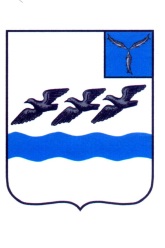 АДМИНИСТРАЦИЯАТКАРСКОГО МУНИЦИПАЛЬНОГО РАЙОНАСАРАТОВСКОЙ  ОБЛАСТИП О С Т А Н О В Л Е Н И ЕО внесении изменений в приложение к постановлению администрации Аткарского муниципального района  от 03.08.2021 г. № 539 «Об утверждении программы «Развитие образования Аткарского муниципального района на 2022 - 2024 годы»Приложение к постановлению администрации муниципальногорайонаОт 06.04.2023 № 156Основание разработки муниципальной программы - Федеральный закон от 6 октября 2003 года № 131-ФЗ «Об общих принципах организации местного самоуправления в Российской Федерации»- Федеральный закон от 6 октября 2003 года № 131-ФЗ «Об общих принципах организации местного самоуправления в Российской Федерации»- Федеральный закон от 6 октября 2003 года № 131-ФЗ «Об общих принципах организации местного самоуправления в Российской Федерации»- Федеральный закон от 6 октября 2003 года № 131-ФЗ «Об общих принципах организации местного самоуправления в Российской Федерации»Ответственный исполнитель муниципальной программы - Управление образования администрации Аткарского  муниципального района (далее – управление образования)- Управление образования администрации Аткарского  муниципального района (далее – управление образования)- Управление образования администрации Аткарского  муниципального района (далее – управление образования)- Управление образования администрации Аткарского  муниципального района (далее – управление образования)Соисполнители  муниципальной программы- Управление  образования- Управление  образования- Управление  образования- Управление  образованияУчастники муниципальной программы- Управление  образования- Муниципальные образовательные учреждения подведомственные управлению образования (по согласованию)- Муниципальное учреждение «Хозяйственно-эксплуатационная группа учреждений образования Аткарского муниципального района» (по согласованию)- Муниципальное учреждение «Организационно- методический центр учреждений образования» Аткарского муниципального района. (по согласованию)- Управление  образования- Муниципальные образовательные учреждения подведомственные управлению образования (по согласованию)- Муниципальное учреждение «Хозяйственно-эксплуатационная группа учреждений образования Аткарского муниципального района» (по согласованию)- Муниципальное учреждение «Организационно- методический центр учреждений образования» Аткарского муниципального района. (по согласованию)- Управление  образования- Муниципальные образовательные учреждения подведомственные управлению образования (по согласованию)- Муниципальное учреждение «Хозяйственно-эксплуатационная группа учреждений образования Аткарского муниципального района» (по согласованию)- Муниципальное учреждение «Организационно- методический центр учреждений образования» Аткарского муниципального района. (по согласованию)- Управление  образования- Муниципальные образовательные учреждения подведомственные управлению образования (по согласованию)- Муниципальное учреждение «Хозяйственно-эксплуатационная группа учреждений образования Аткарского муниципального района» (по согласованию)- Муниципальное учреждение «Организационно- методический центр учреждений образования» Аткарского муниципального района. (по согласованию)Основные мероприятия муниципальной программы - Основное мероприятие № 1 Обеспечение предоставления качественного общего образования детям.- Основное мероприятие № 2 Обеспечение предоставления качественного дополнительного образования детям. - Основное мероприятие № 3 Хозяйственное и учебно – методическое обслуживание учреждений образования- Основное мероприятие № 4 Компенсация родительской платы за присмотр и уход за детьми в образовательных организациях, реализующих основную общеобразовательную программу дошкольного образования- Основное мероприятие № 5 Обеспечение сохранения достигнутых показателей повышения оплаты труда отдельных категорий работников бюджетной сферы- Основное мероприятие № 6 Реализация муниципальной программы в целях выполнения задач федерального проекта «Современная школа».- 6.1. Обеспечение условий для создания центров образования цифрового и гуманитарного профилей (в рамках достижения соответствующих результатов федерального проекта)- 6.2. Создание и обеспечение функционирования центров образования естественно - научной и технологической направленностей в общеобразовательных организациях,  расположенных в сельской местности и малых городах.- 6.3. Обеспечение условий для функционирования центров образования естественно-научной и технологической направленностей в общеобразовательных организациях (в рамках достижения соответствующих результатов федерального проекта)- Основное мероприятие № 7 Обеспечение персонифицированного финансирования дополнительного образования детей.- Основное мероприятие № 8 Реализация муниципальной программы в целях выполнения задач федерального проекта «Цифровая образовательная среда»- 8.1. Обеспечение условий для внедрения цифровой образовательной среды в общеобразовательных организациях (в рамках достижения соответствующих результатов федерального проекта)- 8.2. Обеспечение образовательных организаций материально-технической базой для внедрения цифровой образовательной среды.- Основное мероприятие № 9 Проведение ремонта учреждений образования- Основное мероприятие № 10 Организация бесплатного горячего питания обучающихся, получающих начальное общее образование в муниципальных образовательных организациях- Основное мероприятие № 11 Ежемесячное денежное вознаграждение за классное руководство педагогическим работникам муниципальных образовательных организаций- Основное мероприятие № 12 Реализация муниципальной программы в целях выполнения задач федерального проекта «Успех каждого ребенка»- 12.1. Создание новых мест в образовательных организациях различных типов для реализации дополнительных общеразвивающих программ всех направленностей- 12.2. Создание в общеобразовательных организациях, расположенных в сельской местности и малых городах, условий для занятий физической культурой и спортом- Основное мероприятие № 13 Проведение капитального и текущего ремонта муниципальных образовательных организаций - Основное мероприятие № 14 Укрепление материально-технической базы муниципальных образовательных организаций- Основное мероприятие № 15 Реализация муниципальной программы в целях выполнения задач федерального проекта «Патриотическое воспитание граждан Российской Федерации»- 15.1 Проведение мероприятий по обеспечению деятельности советников директора по воспитанию и взаимодействии с детскими общественными объединениями в общеобразовательных организациях за счет средств резервного фонда Правительства Российской Федерации- 15.2. Финансовое обеспечение мероприятий по обеспечению деятельности советников директора по воспитанию и взаимодействию с детскими общественными объединениями в образовательных организациях Саратовской области (в рамках достижения ответствующих задач федерального проекта)- Основное мероприятия № 16 Обеспечение бесплатным питанием обучающихся (членов семей лиц, призванных на военную службу по мобилизации  либо заключивших контракт о добровольном содействии в выполнении задач, возложенных на Вооруженные Силы Российской Федерации) в муниципальных образовательных организациях»- Основное мероприятие № 1 Обеспечение предоставления качественного общего образования детям.- Основное мероприятие № 2 Обеспечение предоставления качественного дополнительного образования детям. - Основное мероприятие № 3 Хозяйственное и учебно – методическое обслуживание учреждений образования- Основное мероприятие № 4 Компенсация родительской платы за присмотр и уход за детьми в образовательных организациях, реализующих основную общеобразовательную программу дошкольного образования- Основное мероприятие № 5 Обеспечение сохранения достигнутых показателей повышения оплаты труда отдельных категорий работников бюджетной сферы- Основное мероприятие № 6 Реализация муниципальной программы в целях выполнения задач федерального проекта «Современная школа».- 6.1. Обеспечение условий для создания центров образования цифрового и гуманитарного профилей (в рамках достижения соответствующих результатов федерального проекта)- 6.2. Создание и обеспечение функционирования центров образования естественно - научной и технологической направленностей в общеобразовательных организациях,  расположенных в сельской местности и малых городах.- 6.3. Обеспечение условий для функционирования центров образования естественно-научной и технологической направленностей в общеобразовательных организациях (в рамках достижения соответствующих результатов федерального проекта)- Основное мероприятие № 7 Обеспечение персонифицированного финансирования дополнительного образования детей.- Основное мероприятие № 8 Реализация муниципальной программы в целях выполнения задач федерального проекта «Цифровая образовательная среда»- 8.1. Обеспечение условий для внедрения цифровой образовательной среды в общеобразовательных организациях (в рамках достижения соответствующих результатов федерального проекта)- 8.2. Обеспечение образовательных организаций материально-технической базой для внедрения цифровой образовательной среды.- Основное мероприятие № 9 Проведение ремонта учреждений образования- Основное мероприятие № 10 Организация бесплатного горячего питания обучающихся, получающих начальное общее образование в муниципальных образовательных организациях- Основное мероприятие № 11 Ежемесячное денежное вознаграждение за классное руководство педагогическим работникам муниципальных образовательных организаций- Основное мероприятие № 12 Реализация муниципальной программы в целях выполнения задач федерального проекта «Успех каждого ребенка»- 12.1. Создание новых мест в образовательных организациях различных типов для реализации дополнительных общеразвивающих программ всех направленностей- 12.2. Создание в общеобразовательных организациях, расположенных в сельской местности и малых городах, условий для занятий физической культурой и спортом- Основное мероприятие № 13 Проведение капитального и текущего ремонта муниципальных образовательных организаций - Основное мероприятие № 14 Укрепление материально-технической базы муниципальных образовательных организаций- Основное мероприятие № 15 Реализация муниципальной программы в целях выполнения задач федерального проекта «Патриотическое воспитание граждан Российской Федерации»- 15.1 Проведение мероприятий по обеспечению деятельности советников директора по воспитанию и взаимодействии с детскими общественными объединениями в общеобразовательных организациях за счет средств резервного фонда Правительства Российской Федерации- 15.2. Финансовое обеспечение мероприятий по обеспечению деятельности советников директора по воспитанию и взаимодействию с детскими общественными объединениями в образовательных организациях Саратовской области (в рамках достижения ответствующих задач федерального проекта)- Основное мероприятия № 16 Обеспечение бесплатным питанием обучающихся (членов семей лиц, призванных на военную службу по мобилизации  либо заключивших контракт о добровольном содействии в выполнении задач, возложенных на Вооруженные Силы Российской Федерации) в муниципальных образовательных организациях»- Основное мероприятие № 1 Обеспечение предоставления качественного общего образования детям.- Основное мероприятие № 2 Обеспечение предоставления качественного дополнительного образования детям. - Основное мероприятие № 3 Хозяйственное и учебно – методическое обслуживание учреждений образования- Основное мероприятие № 4 Компенсация родительской платы за присмотр и уход за детьми в образовательных организациях, реализующих основную общеобразовательную программу дошкольного образования- Основное мероприятие № 5 Обеспечение сохранения достигнутых показателей повышения оплаты труда отдельных категорий работников бюджетной сферы- Основное мероприятие № 6 Реализация муниципальной программы в целях выполнения задач федерального проекта «Современная школа».- 6.1. Обеспечение условий для создания центров образования цифрового и гуманитарного профилей (в рамках достижения соответствующих результатов федерального проекта)- 6.2. Создание и обеспечение функционирования центров образования естественно - научной и технологической направленностей в общеобразовательных организациях,  расположенных в сельской местности и малых городах.- 6.3. Обеспечение условий для функционирования центров образования естественно-научной и технологической направленностей в общеобразовательных организациях (в рамках достижения соответствующих результатов федерального проекта)- Основное мероприятие № 7 Обеспечение персонифицированного финансирования дополнительного образования детей.- Основное мероприятие № 8 Реализация муниципальной программы в целях выполнения задач федерального проекта «Цифровая образовательная среда»- 8.1. Обеспечение условий для внедрения цифровой образовательной среды в общеобразовательных организациях (в рамках достижения соответствующих результатов федерального проекта)- 8.2. Обеспечение образовательных организаций материально-технической базой для внедрения цифровой образовательной среды.- Основное мероприятие № 9 Проведение ремонта учреждений образования- Основное мероприятие № 10 Организация бесплатного горячего питания обучающихся, получающих начальное общее образование в муниципальных образовательных организациях- Основное мероприятие № 11 Ежемесячное денежное вознаграждение за классное руководство педагогическим работникам муниципальных образовательных организаций- Основное мероприятие № 12 Реализация муниципальной программы в целях выполнения задач федерального проекта «Успех каждого ребенка»- 12.1. Создание новых мест в образовательных организациях различных типов для реализации дополнительных общеразвивающих программ всех направленностей- 12.2. Создание в общеобразовательных организациях, расположенных в сельской местности и малых городах, условий для занятий физической культурой и спортом- Основное мероприятие № 13 Проведение капитального и текущего ремонта муниципальных образовательных организаций - Основное мероприятие № 14 Укрепление материально-технической базы муниципальных образовательных организаций- Основное мероприятие № 15 Реализация муниципальной программы в целях выполнения задач федерального проекта «Патриотическое воспитание граждан Российской Федерации»- 15.1 Проведение мероприятий по обеспечению деятельности советников директора по воспитанию и взаимодействии с детскими общественными объединениями в общеобразовательных организациях за счет средств резервного фонда Правительства Российской Федерации- 15.2. Финансовое обеспечение мероприятий по обеспечению деятельности советников директора по воспитанию и взаимодействию с детскими общественными объединениями в образовательных организациях Саратовской области (в рамках достижения ответствующих задач федерального проекта)- Основное мероприятия № 16 Обеспечение бесплатным питанием обучающихся (членов семей лиц, призванных на военную службу по мобилизации  либо заключивших контракт о добровольном содействии в выполнении задач, возложенных на Вооруженные Силы Российской Федерации) в муниципальных образовательных организациях»- Основное мероприятие № 1 Обеспечение предоставления качественного общего образования детям.- Основное мероприятие № 2 Обеспечение предоставления качественного дополнительного образования детям. - Основное мероприятие № 3 Хозяйственное и учебно – методическое обслуживание учреждений образования- Основное мероприятие № 4 Компенсация родительской платы за присмотр и уход за детьми в образовательных организациях, реализующих основную общеобразовательную программу дошкольного образования- Основное мероприятие № 5 Обеспечение сохранения достигнутых показателей повышения оплаты труда отдельных категорий работников бюджетной сферы- Основное мероприятие № 6 Реализация муниципальной программы в целях выполнения задач федерального проекта «Современная школа».- 6.1. Обеспечение условий для создания центров образования цифрового и гуманитарного профилей (в рамках достижения соответствующих результатов федерального проекта)- 6.2. Создание и обеспечение функционирования центров образования естественно - научной и технологической направленностей в общеобразовательных организациях,  расположенных в сельской местности и малых городах.- 6.3. Обеспечение условий для функционирования центров образования естественно-научной и технологической направленностей в общеобразовательных организациях (в рамках достижения соответствующих результатов федерального проекта)- Основное мероприятие № 7 Обеспечение персонифицированного финансирования дополнительного образования детей.- Основное мероприятие № 8 Реализация муниципальной программы в целях выполнения задач федерального проекта «Цифровая образовательная среда»- 8.1. Обеспечение условий для внедрения цифровой образовательной среды в общеобразовательных организациях (в рамках достижения соответствующих результатов федерального проекта)- 8.2. Обеспечение образовательных организаций материально-технической базой для внедрения цифровой образовательной среды.- Основное мероприятие № 9 Проведение ремонта учреждений образования- Основное мероприятие № 10 Организация бесплатного горячего питания обучающихся, получающих начальное общее образование в муниципальных образовательных организациях- Основное мероприятие № 11 Ежемесячное денежное вознаграждение за классное руководство педагогическим работникам муниципальных образовательных организаций- Основное мероприятие № 12 Реализация муниципальной программы в целях выполнения задач федерального проекта «Успех каждого ребенка»- 12.1. Создание новых мест в образовательных организациях различных типов для реализации дополнительных общеразвивающих программ всех направленностей- 12.2. Создание в общеобразовательных организациях, расположенных в сельской местности и малых городах, условий для занятий физической культурой и спортом- Основное мероприятие № 13 Проведение капитального и текущего ремонта муниципальных образовательных организаций - Основное мероприятие № 14 Укрепление материально-технической базы муниципальных образовательных организаций- Основное мероприятие № 15 Реализация муниципальной программы в целях выполнения задач федерального проекта «Патриотическое воспитание граждан Российской Федерации»- 15.1 Проведение мероприятий по обеспечению деятельности советников директора по воспитанию и взаимодействии с детскими общественными объединениями в общеобразовательных организациях за счет средств резервного фонда Правительства Российской Федерации- 15.2. Финансовое обеспечение мероприятий по обеспечению деятельности советников директора по воспитанию и взаимодействию с детскими общественными объединениями в образовательных организациях Саратовской области (в рамках достижения ответствующих задач федерального проекта)- Основное мероприятия № 16 Обеспечение бесплатным питанием обучающихся (членов семей лиц, призванных на военную службу по мобилизации  либо заключивших контракт о добровольном содействии в выполнении задач, возложенных на Вооруженные Силы Российской Федерации) в муниципальных образовательных организациях»Цели муниципальной программы- Создание и улучшение условий в муниципальных образовательных учреждениях для обучения и всестороннего развития детей, повышения доступности качественного образования.- Обеспечение глобальной конкурентно - способности российского образования, вхождение РФ в число 10 ведущих стран мира по качеству общего образования- Обеспечение условий для снижения издержек и повышения качества предоставления коммунальных услуг. Обеспечение рационального использования топливно-энергетических ресурсов за счет реализации энергосберегающих мероприятий.-Проведение капитального и текущего ремонтов в образовательных учреждениях.- Обновление материально – технической базы образовательных организаций путем приобретения оборудования. - выплачивать педагогам вознаграждение за классное руководство по поручению президента.- Создание и улучшение условий в муниципальных образовательных учреждениях для обучения и всестороннего развития детей, повышения доступности качественного образования.- Обеспечение глобальной конкурентно - способности российского образования, вхождение РФ в число 10 ведущих стран мира по качеству общего образования- Обеспечение условий для снижения издержек и повышения качества предоставления коммунальных услуг. Обеспечение рационального использования топливно-энергетических ресурсов за счет реализации энергосберегающих мероприятий.-Проведение капитального и текущего ремонтов в образовательных учреждениях.- Обновление материально – технической базы образовательных организаций путем приобретения оборудования. - выплачивать педагогам вознаграждение за классное руководство по поручению президента.- Создание и улучшение условий в муниципальных образовательных учреждениях для обучения и всестороннего развития детей, повышения доступности качественного образования.- Обеспечение глобальной конкурентно - способности российского образования, вхождение РФ в число 10 ведущих стран мира по качеству общего образования- Обеспечение условий для снижения издержек и повышения качества предоставления коммунальных услуг. Обеспечение рационального использования топливно-энергетических ресурсов за счет реализации энергосберегающих мероприятий.-Проведение капитального и текущего ремонтов в образовательных учреждениях.- Обновление материально – технической базы образовательных организаций путем приобретения оборудования. - выплачивать педагогам вознаграждение за классное руководство по поручению президента.- Создание и улучшение условий в муниципальных образовательных учреждениях для обучения и всестороннего развития детей, повышения доступности качественного образования.- Обеспечение глобальной конкурентно - способности российского образования, вхождение РФ в число 10 ведущих стран мира по качеству общего образования- Обеспечение условий для снижения издержек и повышения качества предоставления коммунальных услуг. Обеспечение рационального использования топливно-энергетических ресурсов за счет реализации энергосберегающих мероприятий.-Проведение капитального и текущего ремонтов в образовательных учреждениях.- Обновление материально – технической базы образовательных организаций путем приобретения оборудования. - выплачивать педагогам вознаграждение за классное руководство по поручению президента.Задачи муниципальной программы: - создание условий, гарантирующих безопасность осуществления воспитательно-образовательного процесса в учреждениях образования; - укрепление материально-технической базы образовательных учреждений;- сохранение и укрепление здоровья детей в процессе обучения;- создание условий для организации полноценного, рационального питания воспитанников и учащихся;- обеспечение гарантий получения доступного качественного образования в соответствии с требованиями государственных образовательных стандартов независимо от места проживания детей.- обеспечение условий всестороннего развития творческого потенциала детей, обеспечение условий для их личностной и социальной самореализации и профессионального самоопределения. - удовлетворение информационных, учебно – методических и научно – методических потребностей участников образовательного процесса; - централизованное хозяйственное обслуживание и материально – техническое обеспечение образовательных организаций подведомственных управлению образования.Повышение надежности механизмов энергосбережения.- Внедрение целевой модели цифровой образовательной среды- дополнительное повышение оплаты труда работников муниципальных учреждений;- установление месячной заработной платы работников муниципальных учреждений с 1 июля 2022 года в размере не менее 15 279 рублей.- выплачивать педагогам вознаграждение за классное руководство по поручению президента в размере не менее 5 000 рублей. - создание условий, гарантирующих безопасность осуществления воспитательно-образовательного процесса в учреждениях образования; - укрепление материально-технической базы образовательных учреждений;- сохранение и укрепление здоровья детей в процессе обучения;- создание условий для организации полноценного, рационального питания воспитанников и учащихся;- обеспечение гарантий получения доступного качественного образования в соответствии с требованиями государственных образовательных стандартов независимо от места проживания детей.- обеспечение условий всестороннего развития творческого потенциала детей, обеспечение условий для их личностной и социальной самореализации и профессионального самоопределения. - удовлетворение информационных, учебно – методических и научно – методических потребностей участников образовательного процесса; - централизованное хозяйственное обслуживание и материально – техническое обеспечение образовательных организаций подведомственных управлению образования.Повышение надежности механизмов энергосбережения.- Внедрение целевой модели цифровой образовательной среды- дополнительное повышение оплаты труда работников муниципальных учреждений;- установление месячной заработной платы работников муниципальных учреждений с 1 июля 2022 года в размере не менее 15 279 рублей.- выплачивать педагогам вознаграждение за классное руководство по поручению президента в размере не менее 5 000 рублей. - создание условий, гарантирующих безопасность осуществления воспитательно-образовательного процесса в учреждениях образования; - укрепление материально-технической базы образовательных учреждений;- сохранение и укрепление здоровья детей в процессе обучения;- создание условий для организации полноценного, рационального питания воспитанников и учащихся;- обеспечение гарантий получения доступного качественного образования в соответствии с требованиями государственных образовательных стандартов независимо от места проживания детей.- обеспечение условий всестороннего развития творческого потенциала детей, обеспечение условий для их личностной и социальной самореализации и профессионального самоопределения. - удовлетворение информационных, учебно – методических и научно – методических потребностей участников образовательного процесса; - централизованное хозяйственное обслуживание и материально – техническое обеспечение образовательных организаций подведомственных управлению образования.Повышение надежности механизмов энергосбережения.- Внедрение целевой модели цифровой образовательной среды- дополнительное повышение оплаты труда работников муниципальных учреждений;- установление месячной заработной платы работников муниципальных учреждений с 1 июля 2022 года в размере не менее 15 279 рублей.- выплачивать педагогам вознаграждение за классное руководство по поручению президента в размере не менее 5 000 рублей. - создание условий, гарантирующих безопасность осуществления воспитательно-образовательного процесса в учреждениях образования; - укрепление материально-технической базы образовательных учреждений;- сохранение и укрепление здоровья детей в процессе обучения;- создание условий для организации полноценного, рационального питания воспитанников и учащихся;- обеспечение гарантий получения доступного качественного образования в соответствии с требованиями государственных образовательных стандартов независимо от места проживания детей.- обеспечение условий всестороннего развития творческого потенциала детей, обеспечение условий для их личностной и социальной самореализации и профессионального самоопределения. - удовлетворение информационных, учебно – методических и научно – методических потребностей участников образовательного процесса; - централизованное хозяйственное обслуживание и материально – техническое обеспечение образовательных организаций подведомственных управлению образования.Повышение надежности механизмов энергосбережения.- Внедрение целевой модели цифровой образовательной среды- дополнительное повышение оплаты труда работников муниципальных учреждений;- установление месячной заработной платы работников муниципальных учреждений с 1 июля 2022 года в размере не менее 15 279 рублей.- выплачивать педагогам вознаграждение за классное руководство по поручению президента в размере не менее 5 000 рублей. Ожидаемые конечные результаты реализации муниципальной программы- увеличение доли охвата детей дошкольным образованием с  78%  до 89%.- увеличение доли образовательных учреждений, материально-техническая база которых соответствует требованиям законодательства с  73% до 81%.- увеличение количества детей, получающих дополнительное образование с 63% до 66%, планово на 2023 и 2024 годы – 75%.- увеличение охвата учащихся горячим питанием с 92,9% до 95%,- увеличение доли родителей, воспользовавшихся правом на компенсацию родительской платы за присмотр и уход за детьми в образовательных организациях, реализующих образовательную программу дошкольного образования, до 95%.- Повышение оплаты труда педагогов дополнительного образовании детей до уровня не ниже 100% от фактически сложившейся средней заработной платы учителей по области за 2021 год. Снижение затрат на энергоресурсы в результате установки узлов учета тепловой энергии в зданиях сельских школ.- установление месячной заработной платы работников муниципальных учреждений с 1 июля 2022 года в размере не менее 15 279 рублей.- организация качественного, безопасного и здорового питания детей- выплачивать педагогам вознаграждение за классное руководство по поручению президента в размере не менее 5 000 рублей.- увеличение доли охвата детей дошкольным образованием с  78%  до 89%.- увеличение доли образовательных учреждений, материально-техническая база которых соответствует требованиям законодательства с  73% до 81%.- увеличение количества детей, получающих дополнительное образование с 63% до 66%, планово на 2023 и 2024 годы – 75%.- увеличение охвата учащихся горячим питанием с 92,9% до 95%,- увеличение доли родителей, воспользовавшихся правом на компенсацию родительской платы за присмотр и уход за детьми в образовательных организациях, реализующих образовательную программу дошкольного образования, до 95%.- Повышение оплаты труда педагогов дополнительного образовании детей до уровня не ниже 100% от фактически сложившейся средней заработной платы учителей по области за 2021 год. Снижение затрат на энергоресурсы в результате установки узлов учета тепловой энергии в зданиях сельских школ.- установление месячной заработной платы работников муниципальных учреждений с 1 июля 2022 года в размере не менее 15 279 рублей.- организация качественного, безопасного и здорового питания детей- выплачивать педагогам вознаграждение за классное руководство по поручению президента в размере не менее 5 000 рублей.- увеличение доли охвата детей дошкольным образованием с  78%  до 89%.- увеличение доли образовательных учреждений, материально-техническая база которых соответствует требованиям законодательства с  73% до 81%.- увеличение количества детей, получающих дополнительное образование с 63% до 66%, планово на 2023 и 2024 годы – 75%.- увеличение охвата учащихся горячим питанием с 92,9% до 95%,- увеличение доли родителей, воспользовавшихся правом на компенсацию родительской платы за присмотр и уход за детьми в образовательных организациях, реализующих образовательную программу дошкольного образования, до 95%.- Повышение оплаты труда педагогов дополнительного образовании детей до уровня не ниже 100% от фактически сложившейся средней заработной платы учителей по области за 2021 год. Снижение затрат на энергоресурсы в результате установки узлов учета тепловой энергии в зданиях сельских школ.- установление месячной заработной платы работников муниципальных учреждений с 1 июля 2022 года в размере не менее 15 279 рублей.- организация качественного, безопасного и здорового питания детей- выплачивать педагогам вознаграждение за классное руководство по поручению президента в размере не менее 5 000 рублей.- увеличение доли охвата детей дошкольным образованием с  78%  до 89%.- увеличение доли образовательных учреждений, материально-техническая база которых соответствует требованиям законодательства с  73% до 81%.- увеличение количества детей, получающих дополнительное образование с 63% до 66%, планово на 2023 и 2024 годы – 75%.- увеличение охвата учащихся горячим питанием с 92,9% до 95%,- увеличение доли родителей, воспользовавшихся правом на компенсацию родительской платы за присмотр и уход за детьми в образовательных организациях, реализующих образовательную программу дошкольного образования, до 95%.- Повышение оплаты труда педагогов дополнительного образовании детей до уровня не ниже 100% от фактически сложившейся средней заработной платы учителей по области за 2021 год. Снижение затрат на энергоресурсы в результате установки узлов учета тепловой энергии в зданиях сельских школ.- установление месячной заработной платы работников муниципальных учреждений с 1 июля 2022 года в размере не менее 15 279 рублей.- организация качественного, безопасного и здорового питания детей- выплачивать педагогам вознаграждение за классное руководство по поручению президента в размере не менее 5 000 рублей.Сроки реализации муниципальной программыПрограмма реализуется в три этапа:1 этап – 2022 год;2 этап – 2023 год;3 этап – 2024 год.Программа реализуется в три этапа:1 этап – 2022 год;2 этап – 2023 год;3 этап – 2024 год.Программа реализуется в три этапа:1 этап – 2022 год;2 этап – 2023 год;3 этап – 2024 год.Программа реализуется в три этапа:1 этап – 2022 год;2 этап – 2023 год;3 этап – 2024 год.Объемы финансового обеспечения муниципальной программыРасходы (тыс. руб.)Расходы (тыс. руб.)Расходы (тыс. руб.)Расходы (тыс. руб.)всего:Всего202220232024всего:1739993,80616007,10565312,70558674,00местный бюджет230022,8097174,8066016,7066831,30Федеральный бюджет154140,1053129,4056438,6044572,10областной бюджет (прогнозно)1330333,20457203,00434358,50438771,70внебюджетные источники (прогнозно)25497,708499,908498,908498,901. Характеристика сферы реализации муниципальной программыПрограмма представляет собой комплекс мероприятий, направленных на решение приоритетных задач по повышению доступности качественного дошкольного, общего и дополнительного образования и обеспечения здорового питания.Сеть образовательных учреждений составляют: -   23 структурных подразделений;-   17 общеобразовательных учреждений, из них:  14 средних,3 основных;- 1 муниципальное образовательное учреждение дополнительного образования детей.По-прежнему остается актуальным поддержание  в работоспособном состоянии материально-технической базы учреждений в связи с длительным сроком их эксплуатации.Численность обучающихся в муниципальных общеобразовательных учреждениях составляет 3534 человек.В целях создания условий для получения качественного образования детьми осуществляется повышение квалификации педагогов, обеспечение школ широкополосным доступом к сети «Интернет», модернизация материально-технической базы, в том числе оснащение спецтехникой школьных столовых, компьютерами, учебным, учебно-лабораторным, спортивным, интерактивным оборудованием классных комнат. Все 100 процентов общеобразовательных учреждений имеют официальные сайты.        В целях повышения эффективности использования бюджетных средств и повышения доступности качественного образования организован подвоз школьников в сельской местности к местам обучения. Для организации подвоза 36 учащихся задействовано 6 школьных автобуса. Актуальными остаются вопросы повышения качества и доступности школьного питания, увеличения охвата обучающихся организованным горячим питанием. Для этого необходимо реализовать систему мероприятий по внедрению новых технологий приготовления пищи и форм обслуживания. В 2020-2021 годах процент охвата учащихся 1-11 классов всеми видами питания (горячее питание и буфетная продукция) составляет 100 %, из них горячим питанием 89,6 %., в т.ч с1-4 классы – 100%.В целом по городу укомплектованность школьных пищеблоков поварами со специальным образованием составляет 100 %, в селе – 70 %.Большое значение имеет создание безопасных условий  в общеобразовательных учреждениях.Важную миссию выполняют учреждение дополнительного образования детей. Оно обеспечивают условия для выявления и развития творческих способностей подрастающего поколения.Численность обучающихся и воспитанников в учреждении дополнительного образования составляет 916 человек.В 2020 - 2021 году охват школьников различными формами дополнительного образования детей составил 64%.На базе учреждения дополнительного образования детей проводятся научно-практические конференции, фестивали и конкурсы детского творчества, спортивные соревнования, осуществляется индивидуальная подготовка талантливых детей к участию в региональных, всероссийских и международных мероприятиях.Учитывая масштабность и сложность решаемых задач, Программа делится на несколько основных мероприятий:- Основное мероприятие № 1 Обеспечение предоставления качественного общего образования детям.- Основное мероприятие № 2 Обеспечение предоставления качественного дополнительного образования детям. - Основное мероприятие № 3 Хозяйственное и учебно – методическое обслуживание учреждений образования- Основное мероприятие № 4 Компенсация родительской платы за присмотр и уход за детьми в образовательных организациях, реализующих основную общеобразовательную программу дошкольного образования- Основное мероприятие № 5 Обеспечение сохранения достигнутых показателей повышения оплаты труда отдельных категорий работников бюджетной сферы- Основное мероприятие № 6 Реализация муниципальной программы в целях выполнения задач федерального проекта «Современная школа».- 6.1. Обеспечение условий для создания центров образования цифрового и гуманитарного профилей (в рамках достижения соответствующих результатов федерального проекта)- 6.2. Создание и обеспечение функционирования центров образования естественно - научной и технологической направленностей в общеобразовательных организациях,  расположенных в сельской местности и малых городах.- 6.3. Обеспечение условий для функционирования центров образования естественно-научной и технологической направленности в общеобразовательных организациях (в рамках достижения соответствующих результатов федерального проекта)- Основное мероприятие № 7 Обеспечение персонифицированного финансирования дополнительного образования детей.- Основное мероприятие № 8 Реализация муниципальной программы в целях выполнения задач федерального проекта «Цифровая образовательная среда»- 8.1. Обеспечение условий для внедрения цифровой образовательной среды в общеобразовательных организациях (в рамках достижения соответствующих результатов федерального проекта)- 8.2. Обеспечение образовательных организаций материально-технической базой для внедрения цифровой образовательной среды.- Основное мероприятие № 9 Проведение ремонта учреждений образования- Основное мероприятие № 10 Организация бесплатного горячего питания обучающихся, получающих начальное общее образование в муниципальных образовательных организациях- Основное мероприятие № 11 Ежемесячное денежное вознаграждение за классное руководство педагогическим работникам муниципальных образовательных организаций- Основное мероприятие № 12 Реализация муниципальной программы в целях выполнения задач федерального проекта «Успех каждого ребенка»- 12.1. Создание новых мест в образовательных организациях различных типов для реализации дополнительных общеразвивающих программ всех направленностей- 12.2. Создание в общеобразовательных организациях, расположенных в сельской местности и малых городах, условий для занятий физической культурой и спортом - Основное мероприятие № 13 Проведение капитального и текущего ремонта муниципальных образовательных организаций - Основное мероприятие № 14 Укрепление материально-технической базы муниципальных образовательных организаций- Основное мероприятие № 15 Реализация муниципальной программы в целях выполнения задач федерального проекта «Патриотическое воспитание граждан Российской Федерации»- 15.1 Проведение мероприятий по обеспечению деятельности советников директора по воспитанию и взаимодействии с детскими общественными объединениями в общеобразовательных организациях за счет средств резервного фонда Правительства Российской Федерации- 15.2. Финансовое обеспечение мероприятий по обеспечению деятельности советников директора по воспитанию и взаимодействию с детскими общественными объединениями в образовательных организациях Саратовской области (в рамках достижения ответствующих задач федерального проекта)- Основное мероприятия № 16 Обеспечение бесплатным питанием обучающихся (членов семей лиц, призванных на военную службу по мобилизации  либо заключивших контракт о добровольном содействии в выполнении задач, возложенных на Вооруженные Силы Российской Федерации) в муниципальных образовательных организациях»Данные основные мероприятия выделены исходя из поставленных в Программе целей и решаемых в ее рамках задач с учетом их обособленности, приоритетности и актуальности.Цель и задачи муниципальной программыЦелью программы является создание и улучшение условий в муниципальных образовательных учреждениях для обучения и всестороннего развития детей, повышения доступности качественного образования.	   Для достижения вышеуказанной цели в ходе реализации программы необходимо решить следующие задачи:	  -создать условия, гарантирующие безопасность осуществления воспитательно-образовательного процесса в учреждениях образования;        укрепить  материально-техническую базы образовательных учреждений;      -сохранить  и укрепить здоровье детей в процессе обучения;        -создать условий для организации полноценного, рационального питания воспитанников и учащихся;	-обеспечить  гарантии получения доступного качественного образования в соответствии с требованиями государственных образовательных стандартов независимо от места проживания детей;	-обеспечить  условия всестороннего развития творческого потенциала детей;      - обеспечить условия для  личностной и социальной самореализации и профессионального самоопределения. - удовлетворение информационных, учебно-методических и научно-методических потребностей  участников образовательного процесса.- централизованное хозяйственное обслуживание и материально-техническое обеспечение образовательных организаций подведомственных управлению образования.- Сохранение квалифицированных кадров и стимулирование к повышению эффективности и качества предоставляемых услуг муниципальных учреждений в зависимости о квалификации работников, сложности выполняемой работы, количества и качества затраченного труда с учетом показателей и критериев оценки эффективности труда работников	3. Прогноз конечных результатов муниципальной программы, сроки и этапы реализации муниципальной программыКонечными результатами по итогам реализации муниципальной программы запланировано:-увеличение доли охвата детей дошкольным образованием с  77%  до 89%.-увеличение доли образовательных учреждений, материально-техническая база которых соответствует требованиям законодательства с  74% до 81%.-увеличение количества детей, получающих дополнительное образование с 64% до 66%, планово на 2023 и 2024 годы – 75%.-увеличение охвата учащихся горячим питанием с 92,9%  до 95%.Реализация основных мероприятий Программы рассчитана на период с 2022 по 2024 год.Программа реализуется в три этапа:1 этап – 2022 год;	2 этап – 2023 год;3 этап – 2024 год.Программные мероприятия осуществляются ежегодно, каждый этап - это один календарный год.4. Перечень основных мероприятий муниципальной программыВ рамках муниципальной программы реализуются четырнадцать основных мероприятий, которые обеспечивают достижение целей и решение задач муниципальной программы.       - Основное мероприятие № 1 Обеспечение предоставления качественного общего образования детям.- Основное мероприятие № 2 Обеспечение предоставления качественного дополнительного образования детям. - Основное мероприятие № 3 Хозяйственное и учебно – методическое обслуживание учреждений образования- Основное мероприятие № 4 Компенсация родительской платы за присмотр и уход за детьми в образовательных организациях, реализующих основную общеобразовательную программу дошкольного образования- Основное мероприятие № 5 Обеспечение сохранения достигнутых показателей повышения оплаты труда отдельных категорий работников бюджетной сферы- Основное мероприятие № 6 Реализация муниципальной программы в целях выполнения задач федерального проекта «Современная школа».- 6.1. Обеспечение условий для создания центров образования цифрового и гуманитарного профилей (в рамках достижения соответствующих результатов федерального проекта)- 6.2. Создание и обеспечение функционирования центров образования естественно - научной и технологической направленностей в общеобразовательных организациях,  расположенных в сельской местности и малых городах.- 6.3. Обеспечение условий для функционирования центров образования естественно-научной и технологической направленности в общеобразовательных организациях (в рамках достижения соответствующих результатов федерального проекта)- Основное мероприятие № 7 Обеспечение персонифицированного финансирования дополнительного образования детей.- Основное мероприятие № 8 Реализация муниципальной программы в целях выполнения задач федерального проекта «Цифровая образовательная среда»- 8.1. Обеспечение условий для внедрения цифровой образовательной среды в общеобразовательных организациях (в рамках достижения соответствующих результатов федерального проекта)- 8.2. Обеспечение образовательных организаций материально-технической базой для внедрения цифровой образовательной среды.- Основное мероприятие № 9 Проведение ремонта учреждений образования- Основное мероприятие № 10 Организация бесплатного горячего питания обучающихся, получающих начальное общее образование в муниципальных образовательных организациях- Основное мероприятие № 11 Ежемесячное денежное вознаграждение за классное руководство педагогическим работникам муниципальных образовательных организаций- Основное мероприятие № 12 Реализация муниципальной программы в целях выполнения задач федерального проекта «Успех каждого ребенка»- 12.1. Создание новых мест в образовательных организациях различных типов для реализации дополнительных общеразвивающих программ всех направленностей- 12.2. Создание в общеобразовательных организациях, расположенных в сельской местности и малых городах, условий для занятий физической культурой и спортом - Основное мероприятие № 13 Проведение капитального и текущего ремонта муниципальных образовательных организаций - Основное мероприятие № 14 Укрепление материально-технической базы муниципальных образовательных организаций- Основное мероприятие № 15 Реализация муниципальной программы в целях выполнения задач федерального проекта «Патриотическое воспитание граждан Российской Федерации»- 15.1 Проведение мероприятий по обеспечению деятельности советников директора по воспитанию и взаимодействии с детскими общественными объединениями в общеобразовательных организациях за счет средств резервного фонда Правительства Российской Федерации- 15.2. Финансовое обеспечение мероприятий по обеспечению деятельности советников директора по воспитанию и взаимодействию с детскими общественными объединениями в образовательных организациях Саратовской области (в рамках достижения ответствующих задач федерального проекта)- Основное мероприятия № 16 Обеспечение бесплатным питанием обучающихся (членов семей лиц, призванных на военную службу по мобилизации  либо заключивших контракт о добровольном содействии в выполнении задач, возложенных на Вооруженные Силы Российской Федерации) в муниципальных образовательных организациях»Финансовое обеспечение муниципальной программы будет осуществляться за счет средств муниципального, областного и внебюджетных источников.Общий объем финансового обеспечения, муниципальной программы на 2022 - 2024   года составляет  1739993,80 тыс. рублей, в том числе:местный бюджет – 230022,80 тыс. рублей.областной бюджет (прогнозно) – 1330333,20 тыс. рублей.Федеральный бюджет (прогнозно) – 154140,10 тыс. руб.внебюджетные источники (прогнозно) - 25497,70 тыс. рублей.В процессе реализации Программы основные мероприятия могут уточняться, а объемы финансового обеспечения мероприятий корректироваться с учетом утвержденных лимитов бюджетных ассигнований управления образования на очередной финансовый год.Сведения о ресурсном обеспечении реализации основных мероприятий муниципальной программы приведены в приложении N 3 к муниципальной программе.Наименование основного мероприятияОбеспечение предоставления качественного общего образования детям Обеспечение предоставления качественного общего образования детям Обеспечение предоставления качественного общего образования детям Обеспечение предоставления качественного общего образования детям Ответственный исполнитель основного мероприятия-Управление образования -Управление образования -Управление образования -Управление образования Соисполнители основного мероприятия: -Управление образования -Управление образования -Управление образования -Управление образования Цель основного мероприятия:-Развитие системы общего образования для повышения доступности качественного образования, соответствующего требованиям развития экономики,  потребностям общества и  гражданина.-Развитие системы общего образования для повышения доступности качественного образования, соответствующего требованиям развития экономики,  потребностям общества и  гражданина.-Развитие системы общего образования для повышения доступности качественного образования, соответствующего требованиям развития экономики,  потребностям общества и  гражданина.-Развитие системы общего образования для повышения доступности качественного образования, соответствующего требованиям развития экономики,  потребностям общества и  гражданина.Задачи основного мероприятия-Создание условий для сохранения и укрепления здоровья детей и подростков. -Развитие и совершенствование материально-технической базы муниципальных образовательных учреждений;-Обеспечение проведения независимых процедур оценки качества знаний учащихся.-Создание условий для сохранения и укрепления здоровья детей и подростков. -Развитие и совершенствование материально-технической базы муниципальных образовательных учреждений;-Обеспечение проведения независимых процедур оценки качества знаний учащихся.-Создание условий для сохранения и укрепления здоровья детей и подростков. -Развитие и совершенствование материально-технической базы муниципальных образовательных учреждений;-Обеспечение проведения независимых процедур оценки качества знаний учащихся.-Создание условий для сохранения и укрепления здоровья детей и подростков. -Развитие и совершенствование материально-технической базы муниципальных образовательных учреждений;-Обеспечение проведения независимых процедур оценки качества знаний учащихся.Ожидаемые конечные результаты реализации основного мероприятия-Увеличение доли образовательных учреждений, материально-техническая база которых соответствует требованиям законодательства с  74% до 81%. -Увеличение охвата учащихся горячим питанием с 89,6% до 95%.-Увеличение доли образовательных учреждений, материально-техническая база которых соответствует требованиям законодательства с  74% до 81%. -Увеличение охвата учащихся горячим питанием с 89,6% до 95%.-Увеличение доли образовательных учреждений, материально-техническая база которых соответствует требованиям законодательства с  74% до 81%. -Увеличение охвата учащихся горячим питанием с 89,6% до 95%.-Увеличение доли образовательных учреждений, материально-техническая база которых соответствует требованиям законодательства с  74% до 81%. -Увеличение охвата учащихся горячим питанием с 89,6% до 95%.Сроки реализации основного мероприятияОсновное мероприятие реализуется в три этапа:1 этап – 2022 год;2 этап – 2023 год;3 этап – 2024 год.Основное мероприятие реализуется в три этапа:1 этап – 2022 год;2 этап – 2023 год;3 этап – 2024 год.Основное мероприятие реализуется в три этапа:1 этап – 2022 год;2 этап – 2023 год;3 этап – 2024 год.Основное мероприятие реализуется в три этапа:1 этап – 2022 год;2 этап – 2023 год;3 этап – 2024 год.Объемы финансового обеспечения основного мероприятияРасходы (тыс. руб.)Расходы (тыс. руб.)Расходы (тыс. руб.)Расходы (тыс. руб.)всего:Всего202220232024всего:1408231,10488928,50457303,00461999,60местный бюджет142984,6059482,8039402,6044099,20областной бюджет (прогнозно)1243444,60422178,40410633,10410633,10внебюджетные источники (прогнозно)21801,907267,307267,307267,30    1. Характеристика сферы реализации основного мероприятияНеобходимым условием формирования современной экономики является модернизация системы образования, составляющая основу экономического роста и социального развития общества, благополучия граждан и безопасности страны.Возможность получения качественного образования продолжает оставаться одной из наиболее важных жизненных ценностей, одним из решающих факторов социальной стабильности.В системе среднего  общего образования на 1 июня 2021 года обучается 3534 человека.Благодаря реализации основного мероприятия в образовании района начаты системные изменения, направленные на обеспечение его соответствия современным требованиям.На 2022 - 2024 годы для организации подвоза 36 учащихся, проживающих в сельской местности, к образовательным учреждениям, задействованы 6 школьных автобуса.Оснащение автоматической пожарной сигнализацией общеобразовательных учреждений составляет 100 процентов.В настоящее время в районе увеличилось количество образовательных учреждений, имеющих компьютерную и технологическую базу, соответствующую современным требованиям и нормам. Все школы района подключены к сети Интернет. Это сделало возможным внедрение дистанционного обучения учащихся. Однако необходимо повысить доступность информационных ресурсов для образовательных учреждений района, что позволит расширить возможности по организации профильного обучения учащихся; обучения индивидуальным программам; а также повысит профессиональный уровень специалистов района и качество обучения в целом.Усилилось внимание к воспитательной работе. Проведены обучающие семинары по проблемам формирования воспитательных систем.Успешно в 2021 году  все получили аттестаты об образовании. В настоящее время учреждения образования продолжают отрабатывать модель предпрофильной подготовки девятиклассников и профильного обучения учащихся старших классов с учетом социального заказа родителей и учащихся.Проведение мероприятий по повышению квалификации педагогических работников, будет способствовать повышению профессиональной компетентности учителей. В Аткарском районе  функционирует 17 общеобразовательных учреждения (в том числе 7 - городских, 10 - сельских), в которых обучается 3534 человек. Процент охвата горячим питанием составляет 89,62 % от общего числа учащихся. Охват учащихся питанием с учетом буфетной продукции составляет 10,37 %.Охват школьников горячим питанием характеризуется положительной динамикой.В соответствии с санитарным законодательством горячим питанием должны быть охвачены 100 % школьников.Финансовое обеспечение расходов, связанных с предоставлением мер социальной поддержки отдельным категориям граждан, осуществляется за счет средств бюджета Саратовской области и Аткарского района в пределах бюджетных ассигнований и лимитов бюджетных обязательств, предусмотренных сводной бюджетной росписью.Организация школьного питания является неотъемлемой частью учебно-воспитательного процесса, что обеспечивает охрану здоровья детей.2. Цели, задачи, целевые показатели (индикаторы), срокиреализации основного мероприятияЦелью основного мероприятия муниципальной программы является развитие системы общего образования для повышения доступности качественного образования, соответствующего требованиям развития экономики,  потребностям общества и  гражданина. Задачи основного мероприятия определяются ее конечной целью и заключаются в следующем:		-  создание условий для сохранения и укрепления здоровья детей и подростков; 		- развитие и совершенствование материально-технической базы муниципальных образовательных учреждений;		- обеспечение проведения независимых процедур оценки качества знаний учащихся.Основной задачей мероприятия является обеспечение предоставления качественного общего образования детям и укрепление материально-технической базы  учреждений.		Перечень мероприятий представлен в приложении №1 к муниципальной программе.		Сведения о целевых показателях (индикаторах) мероприятия представлены в приложении № 2 к муниципальной программе.Реализация основного мероприятия муниципальной программы будет осуществляться в течение 2022 - 2024 годов. Программа реализуется в три этапа: 1 этап – 2022 год; 2 этап – 2023 год; 3 этап – 2024 год.Программные мероприятия осуществляются ежегодно, каждый этап - это один календарный год.     3. Обоснование объема финансового обеспечения, необходимого для    реализации основного мероприятияФинансовое обеспечение основного мероприятия будет осуществляться за счет средств местного, областного и внебюджетных источников. Общий объем финансовых средств, необходимых для реализации мероприятий в  течение  2022 - 2024  годов составляет –  1408231,10 тыс. рублей.Сведения об объемах и источниках финансового обеспечения основного мероприятия муниципальной программы представлены в приложении № 3 к муниципальной программе.Необходимый объем финансирования мероприятий основного мероприятия определен исходя из уровня цен товаров, работ, услуг 2021 года с учетом прогнозируемого уровня инфляции.Финансирование основного мероприятия из средств федерального бюджета не предусмотрено.Наименование основного мероприятияОбеспечение предоставления качественного дополнительного образования детям Обеспечение предоставления качественного дополнительного образования детям Обеспечение предоставления качественного дополнительного образования детям Обеспечение предоставления качественного дополнительного образования детям Ответственный исполнитель основного мероприятия-Управление образования -Управление образования -Управление образования -Управление образования Соисполнители основного мероприятия-Управление образования -Управление образования -Управление образования -Управление образования Цели основного мероприятия-Развитие дополнительного образования для расширения творческой деятельности обучающихся, соответствующего требованиям развития экономики,  потребностям общества и  гражданина.-Развитие дополнительного образования для расширения творческой деятельности обучающихся, соответствующего требованиям развития экономики,  потребностям общества и  гражданина.-Развитие дополнительного образования для расширения творческой деятельности обучающихся, соответствующего требованиям развития экономики,  потребностям общества и  гражданина.-Развитие дополнительного образования для расширения творческой деятельности обучающихся, соответствующего требованиям развития экономики,  потребностям общества и  гражданина.Задачи основного мероприятия-Создание условий для сохранения и укрепления здоровья детей и подростков. -Развитие и совершенствование материально-технической базы -Создание условий для сохранения и укрепления здоровья детей и подростков. -Развитие и совершенствование материально-технической базы -Создание условий для сохранения и укрепления здоровья детей и подростков. -Развитие и совершенствование материально-технической базы -Создание условий для сохранения и укрепления здоровья детей и подростков. -Развитие и совершенствование материально-технической базы Ожидаемые конечные результаты реализации основного мероприятия-Увеличение количества детей, получающих дополнительное образование с 63% до 66%, планово на 2023 и 2024 годы – 75%.-Увеличение количества детей, получающих дополнительное образование с 63% до 66%, планово на 2023 и 2024 годы – 75%.-Увеличение количества детей, получающих дополнительное образование с 63% до 66%, планово на 2023 и 2024 годы – 75%.-Увеличение количества детей, получающих дополнительное образование с 63% до 66%, планово на 2023 и 2024 годы – 75%.Сроки реализации основного мероприятияОсновное мероприятие реализуется в три этапа:1 этап – 2022 год;2 этап – 2023 год;3 этап – 2024 год.Основное мероприятие реализуется в три этапа:1 этап – 2022 год;2 этап – 2023 год;3 этап – 2024 год.Основное мероприятие реализуется в три этапа:1 этап – 2022 год;2 этап – 2023 год;3 этап – 2024 год.Основное мероприятие реализуется в три этапа:1 этап – 2022 год;2 этап – 2023 год;3 этап – 2024 год.Объемы финансового обеспечения основного мероприятияРасходы (тыс. руб.)Расходы (тыс. руб.)Расходы (тыс. руб.)Расходы (тыс. руб.)всего:Всего202220232024всего:31485,108947,3011268,9011268,90местный бюджет26874,306799,7010037,3010037,30областной бюджет (прогнозно)916,0916,000внебюджетные источники (прогнозно)3694,801231,601231,601231,60Характеристика сферы реализации основного мероприятияВозможность получения качественного дополнительного  образования продолжает оставаться одной из наиболее важных жизненных ценностей.В системе дополнительного  образования на 1 января 2021 года обучается 916 человек. В соответствии с общими приоритетными направлениями совершенствования системы дополнительного образования в Российской Федерации, закрепленными, в частности, Концепцией развития дополнительного образования детей в Российской Федерации, утвержденной распоряжением Правительства Российской Федерации от 04.09.2014 №1726-р, Федерального проекта «Успех каждого ребенка» национального проекта «Образование» государственной программы Российской Федерации «Развитие образования», утвержденной постановлением Правительства Российской Федерации от 26.12.2017 №1642, Национальной стратегией действий в интересах детей на 2012-2017 годы, утвержденной Указом Президента Российской Федерации от 01.06.2012 №761, в целях обеспечения равной доступности качественного дополнительного образования для детей в Аткарском муниципальном районе реализуется система персонифицированного финансирования дополнительного образования, подразумевающая предоставление детям именных сертификатов дополнительного образования.  Реализуемый финансово-экономический механизм позволяет всем организациям, в том числе не являющимся муниципальными учреждениями, имеющим лицензию на ведение образовательной деятельности, получить равный доступ к бюджетному финансированию. С целью обеспечения использования именных сертификатов дополнительного образования Управление образования администрации Аткарского муниципального района руководствуется региональными правилами персонифицированного финансирования дополнительного образования детей и ежегодно принимает программу персонифицированного финансирования дополнительного образования детей в Аткарском муниципальном районе.     Помимо реализуемого механизма персонифицированного финансирования в Аткарском муниципальном районе реализуется механизм персонифицированного учета детей, получающих дополнительное образование за счет средств бюджетов различных уровней, которые в совокупности создают систему персонифицированного дополнительного образованияЦели, задачи, целевые показатели (индикаторы), срокиреализации основного мероприятияЦелью основного мероприятия муниципальной программы является развитие системы дополнительного образования:		-  создание условий для сохранения и укрепления здоровья детей и подростков;          -  охват детей внеурочной деятельностью; 		- развитие и совершенствование материально-технической базы муниципальных образовательных учреждений;Основной задачей мероприятия является реализация комплекса основных мероприятий, направленных на обеспечение предоставления качественного дополнительного образования детям и укрепление материально-технической базы  учреждений.Реализация основного мероприятия муниципальной программы будет осуществляться в течение 2022 - 2024 годов. Программа реализуется в три этапа: 1 этап – 2022 год; 2 этап – 2023 год; 3 этап – 2024 год.Программные мероприятия осуществляются ежегодно, каждый этап - это один календарный год.3. Обоснование объема финансового обеспечения, необходимого для реализации основного мероприятияФинансовое обеспечение основного мероприятия будет осуществляться за счет средств местного бюджета и внебюджетных источников. Общий объем финансовых средств, необходимых для реализации мероприятий в  течение  2022 - 2024  годов составляет –  31485,10 тыс. рублей.Сведения об объемах и источниках финансового обеспечения основного мероприятия муниципальной программы представлены в приложении № 3 к муниципальной программе.Необходимый объем финансирования мероприятий основного мероприятия определен исходя из уровня цен товаров, работ, услуг 2021 года с учетом прогнозируемого уровня инфляции.Финансирование основного мероприятия из средств областного и федерального бюджета не предусмотрено.Наименование основного мероприятияХозяйственное и учебно – методическое обслуживание учреждений образованияХозяйственное и учебно – методическое обслуживание учреждений образованияХозяйственное и учебно – методическое обслуживание учреждений образованияХозяйственное и учебно – методическое обслуживание учреждений образованияОтветственный исполнитель основного мероприятия-Управление образования -Управление образования -Управление образования -Управление образования Соисполнители основного мероприятия- Управление образования- Управление образования- Управление образования- Управление образованияЦель основного мероприятия- удовлетворение информационных, учебно – методических и научно – методических потребностей участников образовательного процесса. - централизованное хозяйственное обслуживание и материально – техническое обеспечение образовательных организаций подведомственных управлению образования.-Обеспечение условий для снижения издержек и повышение качества представления коммунальных услуг. Обеспечение рационального использования топливно-энергетических ресурсов за счет реализации энергосберегающих мероприятий.- Техническое перевооружение котельных.- удовлетворение информационных, учебно – методических и научно – методических потребностей участников образовательного процесса. - централизованное хозяйственное обслуживание и материально – техническое обеспечение образовательных организаций подведомственных управлению образования.-Обеспечение условий для снижения издержек и повышение качества представления коммунальных услуг. Обеспечение рационального использования топливно-энергетических ресурсов за счет реализации энергосберегающих мероприятий.- Техническое перевооружение котельных.- удовлетворение информационных, учебно – методических и научно – методических потребностей участников образовательного процесса. - централизованное хозяйственное обслуживание и материально – техническое обеспечение образовательных организаций подведомственных управлению образования.-Обеспечение условий для снижения издержек и повышение качества представления коммунальных услуг. Обеспечение рационального использования топливно-энергетических ресурсов за счет реализации энергосберегающих мероприятий.- Техническое перевооружение котельных.- удовлетворение информационных, учебно – методических и научно – методических потребностей участников образовательного процесса. - централизованное хозяйственное обслуживание и материально – техническое обеспечение образовательных организаций подведомственных управлению образования.-Обеспечение условий для снижения издержек и повышение качества представления коммунальных услуг. Обеспечение рационального использования топливно-энергетических ресурсов за счет реализации энергосберегающих мероприятий.- Техническое перевооружение котельных.Задачи основного мероприятия- обеспечение благоприятных условий для оказания образовательных услуг населению.- обеспечение благоприятных условий для оказания образовательных услуг населению.- обеспечение благоприятных условий для оказания образовательных услуг населению.- обеспечение благоприятных условий для оказания образовательных услуг населению.Ожидаемые конечные результаты реализации основного мероприятия- увеличение уровня удовлетворенности участников образовательного процесса учебно – методическими и научно – методическими потребностями.- создание благоприятных условий для оказания образовательных услуг всем участникам образовательного процесса и обеспечение образовательного процесса в сфере образования путем укрепления материально-технической базы отрасли.Снижение затрат на энергоресурсы в результате технического перевооружения котельных и установки узлов учета тепловой энергии.- увеличение уровня удовлетворенности участников образовательного процесса учебно – методическими и научно – методическими потребностями.- создание благоприятных условий для оказания образовательных услуг всем участникам образовательного процесса и обеспечение образовательного процесса в сфере образования путем укрепления материально-технической базы отрасли.Снижение затрат на энергоресурсы в результате технического перевооружения котельных и установки узлов учета тепловой энергии.- увеличение уровня удовлетворенности участников образовательного процесса учебно – методическими и научно – методическими потребностями.- создание благоприятных условий для оказания образовательных услуг всем участникам образовательного процесса и обеспечение образовательного процесса в сфере образования путем укрепления материально-технической базы отрасли.Снижение затрат на энергоресурсы в результате технического перевооружения котельных и установки узлов учета тепловой энергии.- увеличение уровня удовлетворенности участников образовательного процесса учебно – методическими и научно – методическими потребностями.- создание благоприятных условий для оказания образовательных услуг всем участникам образовательного процесса и обеспечение образовательного процесса в сфере образования путем укрепления материально-технической базы отрасли.Снижение затрат на энергоресурсы в результате технического перевооружения котельных и установки узлов учета тепловой энергии.Сроки реализации основного мероприятияОсновное мероприятие реализуется в три этапа:1 этап – 2022 год;2 этап – 2023 год;3 этап – 2024 год.Основное мероприятие реализуется в три этапа:1 этап – 2022 год;2 этап – 2023 год;3 этап – 2024 год.Основное мероприятие реализуется в три этапа:1 этап – 2022 год;2 этап – 2023 год;3 этап – 2024 год.Основное мероприятие реализуется в три этапа:1 этап – 2022 год;2 этап – 2023 год;3 этап – 2024 год.Объемы финансового обеспечения основного мероприятияРасходы (тыс. руб.)Расходы (тыс. руб.)Расходы (тыс. руб.)Расходы (тыс. руб.)всего:Всего202220232024всего:28189,309889,709149,809149,80местный бюджет28189,309889,709149,809149,80областной бюджет (прогнозно)0000внебюджетные источники (прогнозно)00001. Характеристика сферы реализации основного мероприятияОсуществление деятельности учреждений и их работников в сфере образования, невозможно без поддержания соответствующего уровня материально-технической и учебно – методической базы.Сфера образования несет потери в части частичного  износа материально-технической базы: износ зданий и сооружений, пришедшее в негодность оборудование, инвентарь. В таких условиях обеспечивать главную задачу по повышению количества и качества оказываемых образовательных услуг населению будет затруднено. Только при обязательном условии укрепления материально-технической базы учреждений образования, будет возможна реализация программы "Развитие образования Аткарского муниципального района  на 2022-2024 годы". Основными потребителями топливно-энергетических ресурсов в Аткарском  муниципальном районе  являются объекты бюджетной сферы. Большой износ и низкая эффективность использования существующего устаревшего оборудования и коммуникаций приводят к перерасходу тепла, топлива и завышенным затратам на содержание сетей. Решать эти проблемы необходимо программным методом.           Выполнение мероприятий этой программы станет одним из этапов проведения в жизнь энергосберегающей политики в городе и районе, и решении задач повышения энергоэффективности в целом.Котельные в сельских населенных пунктах района  эксплуатируются с 1987-1996 годов и подают тепло в сельские школы и детские сады.  В настоящее время практически выработали свой материально-технический ресурс. Износ эксплуатируемого оборудования составляет 80%. Учитывая  сложившуюся ситуацию, необходимо в ближайшее время выполнить техническое перевооружение котельных с заменой  существующего отопительного оборудования котельной на современное, энергоэффективное    с высоким КПД. Внедрение мероприятий  проекта позволит сэкономить топливно-энергетические ресурсы и затраты на обслуживание и ремонт устаревшего оборудования котельных.2. Цели, задачи, целевые показатели (индикаторы), срокиреализации основного мероприятияЦелями основного мероприятия муниципальной программы являются:- удовлетворение информационных, учебно – методических и научно – методических потребностей участников образовательного процесса. - централизованное хозяйственное обслуживание и материально – техническое обеспечение образовательных организаций подведомственных управлению образования.Основной задачей основного мероприятия является обеспечение благоприятных условий для оказания образовательных услуг населению.Перечень мероприятий представлен в приложении №1 к муниципальной программе.Реализация основного мероприятия муниципальной программы будет осуществляться в течение 2021 - 2023 годов. Программа реализуется в три этапа: 1 этап – 2022 год; 2 этап – 2023 год; 3 этап – 2024 год.Программные мероприятия осуществляются ежегодно, каждый этап - это один календарный год.3. Обоснование объема финансового обеспечения, необходимого для реализации основного мероприятияФинансовое обеспечение основного мероприятия будет осуществляться за счет средств местного бюджета.Общий объем финансовых средств, необходимых для реализации мероприятий в  течение  2022 – 2024 годов составляет –  28189,30 рублей.  Сведения об объемах и источниках финансового обеспечения основного мероприятия муниципальной программы представлены в приложении № 3 к муниципальной программе.Необходимый объем финансирования мероприятий основного мероприятия определен с учетом прогнозируемого уровня инфляции.Финансирование основного мероприятия из средств областного, федерального бюджета и внебюджетных источников не предусмотреноНаименование основного мероприятияКомпенсация родительской платы за присмотр и уход за детьми в образовательных организациях, реализующих основную общеобразовательную программу дошкольного образованияКомпенсация родительской платы за присмотр и уход за детьми в образовательных организациях, реализующих основную общеобразовательную программу дошкольного образованияКомпенсация родительской платы за присмотр и уход за детьми в образовательных организациях, реализующих основную общеобразовательную программу дошкольного образованияКомпенсация родительской платы за присмотр и уход за детьми в образовательных организациях, реализующих основную общеобразовательную программу дошкольного образованияОтветственный исполнитель основного мероприятия-Управление образования -Управление образования -Управление образования -Управление образования Соисполнители основного мероприятия-Управление образования -Управление образования -Управление образования -Управление образования Цели основного мероприятия- Обеспечение государственных гарантий компенсации части родительской платы за присмотр и уход за детьми в образовательных организациях, реализующих основную общеобразовательную программу дошкольного образования.- Обеспечение государственных гарантий компенсации части родительской платы за присмотр и уход за детьми в образовательных организациях, реализующих основную общеобразовательную программу дошкольного образования.- Обеспечение государственных гарантий компенсации части родительской платы за присмотр и уход за детьми в образовательных организациях, реализующих основную общеобразовательную программу дошкольного образования.- Обеспечение государственных гарантий компенсации части родительской платы за присмотр и уход за детьми в образовательных организациях, реализующих основную общеобразовательную программу дошкольного образования.Задачи основного мероприятия- Доступность услуг дошкольного образования детей.- Доступность услуг дошкольного образования детей.- Доступность услуг дошкольного образования детей.- Доступность услуг дошкольного образования детей.Ожидаемые конечные результаты реализации основного мероприятия- Увеличение доли родителей, воспользовавшихся правом на компенсацию родительской платы за присмотр и уход за детьми в образовательных организациях, реализующих образовательную программу дошкольного образования.- Увеличение доли родителей, воспользовавшихся правом на компенсацию родительской платы за присмотр и уход за детьми в образовательных организациях, реализующих образовательную программу дошкольного образования.- Увеличение доли родителей, воспользовавшихся правом на компенсацию родительской платы за присмотр и уход за детьми в образовательных организациях, реализующих образовательную программу дошкольного образования.- Увеличение доли родителей, воспользовавшихся правом на компенсацию родительской платы за присмотр и уход за детьми в образовательных организациях, реализующих образовательную программу дошкольного образования.Сроки реализации основного мероприятияОсновное мероприятие реализуется в три этапа:1 этап – 2022 год;2 этап – 2023 год;3 этап – 2024 год.Основное мероприятие реализуется в три этапа:1 этап – 2022 год;2 этап – 2023 год;3 этап – 2024 год.Основное мероприятие реализуется в три этапа:1 этап – 2022 год;2 этап – 2023 год;3 этап – 2024 год.Основное мероприятие реализуется в три этапа:1 этап – 2022 год;2 этап – 2023 год;3 этап – 2024 год.Объемы финансового обеспечения основного мероприятияРасходы (тыс. руб.)Расходы (тыс. руб.)Расходы (тыс. руб.)Расходы (тыс. руб.)всего:Всего202220232024всего:11537,503418,304059,604059,60местный бюджет0000областной бюджет (прогнозно)11537,503418,304059,604059,60внебюджетные источники (прогнозно)0000Характеристика сферы реализации основного мероприятияВ целях материальной поддержки воспитания детей, посещающих образовательные организации, реализующие основную общеобразовательную программу дошкольного образования, родителям (законным представителям) должна выплачивается частичная компенсация родительской платы за содержание ребенка в образовательных организациях, реализующих основную общеобразовательную программу дошкольного образования. Реализация основного мероприятия позволит обеспечить доступность получения услуг в сфере дошкольного образования района.Цели, задачи, целевые показатели (индикаторы), сроки реализации основного мероприятияЦелью основного мероприятия муниципальной программы является Обеспечение государственных гарантий компенсации части родительской платы за присмотр и уход за детьми в образовательных организациях, реализующих основную общеобразовательную программу дошкольного образования.		Основной задачей мероприятия является доступность услуг дошкольного образования детей.		Перечень мероприятий представлен в приложении №1 к муниципальной программе.		Реализация основного мероприятия муниципальной программы будет осуществляться в течение 2022 - 2024 годов. Программа реализуется в три этапа: 1 этап – 2022 год; 2 этап – 2023 год; 3 этап – 2024 год.Программные мероприятия осуществляются ежегодно, каждый этап - это один календарный год.Обоснование объема финансового обеспечения, необходимого для реализации основного мероприятияФинансовое обеспечение основного мероприятия будет осуществляться за счет средств областного бюджета. Общий объем финансовых средств, необходимых для реализации мероприятий в  течение  2022 - 2024  годов составляет –  11537,50 тыс. рублей.  Сведения об объемах и источниках финансового обеспечения основного мероприятия муниципальной программы представлены в приложении № 3 к муниципальной программе.Необходимый объем финансирования мероприятий основного мероприятия определен исходя из уровня цен товаров, работ, услуг 2021 года с учетом прогнозируемого уровня инфляции.Финансирование основного мероприятия из средств местного и федерального бюджета не предусмотрено.Наименование основного мероприятияОбеспечение сохранения достигнутых показателей повышения оплаты труда отдельных категорий работников бюджетной сферыОбеспечение сохранения достигнутых показателей повышения оплаты труда отдельных категорий работников бюджетной сферыОбеспечение сохранения достигнутых показателей повышения оплаты труда отдельных категорий работников бюджетной сферыОбеспечение сохранения достигнутых показателей повышения оплаты труда отдельных категорий работников бюджетной сферыОтветственный исполнитель основного мероприятия-Управление образования -Управление образования -Управление образования -Управление образования Соисполнители основного мероприятия- Управление образования- Управление образования- Управление образования- Управление образованияЦель основного мероприятия- Сохранение квалифицированных кадров;Стимулирование к повышению эффективности и качества предоставляемых услуг муниципальных учреждений.- Сохранение квалифицированных кадров;Стимулирование к повышению эффективности и качества предоставляемых услуг муниципальных учреждений.- Сохранение квалифицированных кадров;Стимулирование к повышению эффективности и качества предоставляемых услуг муниципальных учреждений.- Сохранение квалифицированных кадров;Стимулирование к повышению эффективности и качества предоставляемых услуг муниципальных учреждений.Задачи основного мероприятия- Развитие кадрового потенциала работников муниципальных учреждений - Развитие кадрового потенциала работников муниципальных учреждений - Развитие кадрового потенциала работников муниципальных учреждений - Развитие кадрового потенциала работников муниципальных учреждений Ожидаемые конечные результаты реализации основного мероприятия- Повышение оплаты труда отдельных педагогов дополнительного образования детей до уровня не ниже 100; от фактически сложившейся средней заработной платы учителей по области за 2020 год- Повышение оплаты труда отдельных педагогов дополнительного образования детей до уровня не ниже 100; от фактически сложившейся средней заработной платы учителей по области за 2020 год- Повышение оплаты труда отдельных педагогов дополнительного образования детей до уровня не ниже 100; от фактически сложившейся средней заработной платы учителей по области за 2020 год- Повышение оплаты труда отдельных педагогов дополнительного образования детей до уровня не ниже 100; от фактически сложившейся средней заработной платы учителей по области за 2020 годСроки реализации основного мероприятия:Основное мероприятие реализуется в три этапа:1 этап – 2022 год;2 этап – 2023год;3 этап – 2024 год.Основное мероприятие реализуется в три этапа:1 этап – 2022 год;2 этап – 2023год;3 этап – 2024 год.Основное мероприятие реализуется в три этапа:1 этап – 2022 год;2 этап – 2023год;3 этап – 2024 год.Основное мероприятие реализуется в три этапа:1 этап – 2022 год;2 этап – 2023год;3 этап – 2024 год.Объемы финансового обеспечения мероприятияРасходы (тыс. руб.)Расходы (тыс. руб.)Расходы (тыс. руб.)Расходы (тыс. руб.)всего:Всего202220232024всего:5121,105121,1000местный бюджет153,60153,6000областной бюджет (прогнозно)4966,304966,3000внебюджетные источники (прогнозно)1100                1.  Характеристика сферы реализации основного мероприятияСоздание условий для оплаты труда некоторых категорий работников бюджетной сферы в зависимости от результатов и качества работы, а также их заинтересованности в эффективном функционировании муниципального образовательного учреждения в целом, в повышении качества оказываемых услуг. Совершенствование системы стимулирующих выплат исходя из необходимости увязки повышения оплаты труда с достижением конкретных показателей качества и количества оказываемых муниципальных услуг (выполнения работ) на основе установления соответствующих таким показателям стимулирующих выплат, критериев и условий их назначения                  2. Цели, задачи, целевые показатели (индикаторы), срокиреализации основного мероприятия	Целью основного мероприятия муниципальной программы является: - Сохранение достигнутых показателей повышения оплаты труда.- Стимулирование к повышению эффективности и качества предоставляемых услуг некоторых категорий работников муниципальных учреждений в зависимости от квалификации работника, сложности выполняемой работы, количества и качества затраченного труда с учетом показателей и критериев оценки эффективности труда работников.Основной задачей основного мероприятия является реализация комплекса основных мероприятий, направленных на недопущение снижения и (или) ухудшения размеров и условий оплаты труда некоторых категорий работников бюджетной сферы по сравнению с размерами и условиями оплаты труда, предусмотренными Трудовым кодексом Российской Федерации, федеральными законами и иными нормативными правовыми актами Российской Федерации, нормативными правовыми актами органов местного самоуправления.Реализация основного мероприятия муниципальной программы будет осуществляться в течение 2022-2024 года. Выделение отдельных этапов реализации основного мероприятия  муниципальной программы не предполагается.                3. Обоснование объема финансового обеспечения, необходимого для                 реализации основного мероприятияФинансовое обеспечение основного мероприятия будет осуществляться за счет средств местного, областного бюджета и внебюджетных источников.Общий объем финансовых средств, необходимых для реализации основного мероприятия в  течение  2022 - 2024 годов составляет –  5121,10 тыс. рублей. Необходимый объем финансирования мероприятий основного мероприятия определен с учетом прогнозируемого уровня инфляции.Финансирование основного мероприятия из средств федерального бюджета не предусмотрено.Наименование основного мероприятия- Реализация муниципальной программы в целях выполнения задач федерального проекта «Современная школа».- 6.1. Обеспечение условий для создания центров образования цифрового и гуманитарного профилей (в рамках достижения соответствующих результатов федерального проекта)- 6.2. Создание и обеспечение функционирования центров образования естественно - научной и технологической направленностей в общеобразовательных организациях,  расположенных в сельской местности и малых городах.- 6.3. Обеспечение условий для функционирования центров образования естественно-научной и технологической направленности в общеобразовательных организациях (в рамках достижения соответствующих результатов федерального проекта)- Реализация муниципальной программы в целях выполнения задач федерального проекта «Современная школа».- 6.1. Обеспечение условий для создания центров образования цифрового и гуманитарного профилей (в рамках достижения соответствующих результатов федерального проекта)- 6.2. Создание и обеспечение функционирования центров образования естественно - научной и технологической направленностей в общеобразовательных организациях,  расположенных в сельской местности и малых городах.- 6.3. Обеспечение условий для функционирования центров образования естественно-научной и технологической направленности в общеобразовательных организациях (в рамках достижения соответствующих результатов федерального проекта)- Реализация муниципальной программы в целях выполнения задач федерального проекта «Современная школа».- 6.1. Обеспечение условий для создания центров образования цифрового и гуманитарного профилей (в рамках достижения соответствующих результатов федерального проекта)- 6.2. Создание и обеспечение функционирования центров образования естественно - научной и технологической направленностей в общеобразовательных организациях,  расположенных в сельской местности и малых городах.- 6.3. Обеспечение условий для функционирования центров образования естественно-научной и технологической направленности в общеобразовательных организациях (в рамках достижения соответствующих результатов федерального проекта)- Реализация муниципальной программы в целях выполнения задач федерального проекта «Современная школа».- 6.1. Обеспечение условий для создания центров образования цифрового и гуманитарного профилей (в рамках достижения соответствующих результатов федерального проекта)- 6.2. Создание и обеспечение функционирования центров образования естественно - научной и технологической направленностей в общеобразовательных организациях,  расположенных в сельской местности и малых городах.- 6.3. Обеспечение условий для функционирования центров образования естественно-научной и технологической направленности в общеобразовательных организациях (в рамках достижения соответствующих результатов федерального проекта)Ответственный исполнитель основного мероприятия- Управление образования- Управление образования- Управление образования- Управление образованияСоисполнители основного мероприятия- Управление образования- Управление образования- Управление образования- Управление образованияЦели основного мероприятия-вхождение Российской Федерации к 2024 году в число ведущих стран мира по качеству общего образования посредством обновления содержания и технологий преподавания общеобразовательных программ, вовлечения всех участников системы образования (обучающиеся, педагоги, родители (законные представители), работодатели и представители общественных объединений) в развитие системы общего образования, а также за счет обновления материально-технической базы.-Создание Центров и создание условий для внедрения на уроках начального общего, основного общего или среднего общего образования новых методов обучения и воспитания, образовательных технологий, обеспечивающих освоение обучающимися основных и дополнительных программ цифрового, естественно-научного, технического и гуманитарного профилей-вхождение Российской Федерации к 2024 году в число ведущих стран мира по качеству общего образования посредством обновления содержания и технологий преподавания общеобразовательных программ, вовлечения всех участников системы образования (обучающиеся, педагоги, родители (законные представители), работодатели и представители общественных объединений) в развитие системы общего образования, а также за счет обновления материально-технической базы.-Создание Центров и создание условий для внедрения на уроках начального общего, основного общего или среднего общего образования новых методов обучения и воспитания, образовательных технологий, обеспечивающих освоение обучающимися основных и дополнительных программ цифрового, естественно-научного, технического и гуманитарного профилей-вхождение Российской Федерации к 2024 году в число ведущих стран мира по качеству общего образования посредством обновления содержания и технологий преподавания общеобразовательных программ, вовлечения всех участников системы образования (обучающиеся, педагоги, родители (законные представители), работодатели и представители общественных объединений) в развитие системы общего образования, а также за счет обновления материально-технической базы.-Создание Центров и создание условий для внедрения на уроках начального общего, основного общего или среднего общего образования новых методов обучения и воспитания, образовательных технологий, обеспечивающих освоение обучающимися основных и дополнительных программ цифрового, естественно-научного, технического и гуманитарного профилей-вхождение Российской Федерации к 2024 году в число ведущих стран мира по качеству общего образования посредством обновления содержания и технологий преподавания общеобразовательных программ, вовлечения всех участников системы образования (обучающиеся, педагоги, родители (законные представители), работодатели и представители общественных объединений) в развитие системы общего образования, а также за счет обновления материально-технической базы.-Создание Центров и создание условий для внедрения на уроках начального общего, основного общего или среднего общего образования новых методов обучения и воспитания, образовательных технологий, обеспечивающих освоение обучающимися основных и дополнительных программ цифрового, естественно-научного, технического и гуманитарного профилейЗадачи основного мероприятияВнедрение на уровнях основного общего и среднего общего образования новых методов обучения, образовательных технологий, обеспечивающих освоение обучающимися базовых навыков и умений, повышение их мотивации к обучению и вовлеченности в образовательный процесс.Внедрение на уровнях основного общего и среднего общего образования новых методов обучения, образовательных технологий, обеспечивающих освоение обучающимися базовых навыков и умений, повышение их мотивации к обучению и вовлеченности в образовательный процесс.Внедрение на уровнях основного общего и среднего общего образования новых методов обучения, образовательных технологий, обеспечивающих освоение обучающимися базовых навыков и умений, повышение их мотивации к обучению и вовлеченности в образовательный процесс.Внедрение на уровнях основного общего и среднего общего образования новых методов обучения, образовательных технологий, обеспечивающих освоение обучающимися базовых навыков и умений, повышение их мотивации к обучению и вовлеченности в образовательный процесс.Ожидаемые конечные результаты реализации основного мероприятия- результат Российской Федерации в математической, читательской и естественнонаучной грамотности не ниже 10 места в мире.- обновлена материально-техническая база в образовательных организациях расположенных в сельской местности и поселках городского типа - 2022 год – МОУ – СОШ Большая Екатериновка Аткарского района и МОУ – ООШ № 2 города Аткарска;-  2023 год – МОУ – ООШ с. Барановка Аткарского района, МОУ – СОШ № 1 города Аткарска, МОУ -  СОШ с. Иваново – Языковка Аткарского района;- результат Российской Федерации в математической, читательской и естественнонаучной грамотности не ниже 10 места в мире.- обновлена материально-техническая база в образовательных организациях расположенных в сельской местности и поселках городского типа - 2022 год – МОУ – СОШ Большая Екатериновка Аткарского района и МОУ – ООШ № 2 города Аткарска;-  2023 год – МОУ – ООШ с. Барановка Аткарского района, МОУ – СОШ № 1 города Аткарска, МОУ -  СОШ с. Иваново – Языковка Аткарского района;- результат Российской Федерации в математической, читательской и естественнонаучной грамотности не ниже 10 места в мире.- обновлена материально-техническая база в образовательных организациях расположенных в сельской местности и поселках городского типа - 2022 год – МОУ – СОШ Большая Екатериновка Аткарского района и МОУ – ООШ № 2 города Аткарска;-  2023 год – МОУ – ООШ с. Барановка Аткарского района, МОУ – СОШ № 1 города Аткарска, МОУ -  СОШ с. Иваново – Языковка Аткарского района;- результат Российской Федерации в математической, читательской и естественнонаучной грамотности не ниже 10 места в мире.- обновлена материально-техническая база в образовательных организациях расположенных в сельской местности и поселках городского типа - 2022 год – МОУ – СОШ Большая Екатериновка Аткарского района и МОУ – ООШ № 2 города Аткарска;-  2023 год – МОУ – ООШ с. Барановка Аткарского района, МОУ – СОШ № 1 города Аткарска, МОУ -  СОШ с. Иваново – Языковка Аткарского района;Сроки реализации основного мероприятияОсновное мероприятие реализуется в три этапа:1 этап – 2022 год; 2 этап – 2023 год; 3 этап – 2024 год.Основное мероприятие реализуется в три этапа:1 этап – 2022 год; 2 этап – 2023 год; 3 этап – 2024 год.Основное мероприятие реализуется в три этапа:1 этап – 2022 год; 2 этап – 2023 год; 3 этап – 2024 год.Основное мероприятие реализуется в три этапа:1 этап – 2022 год; 2 этап – 2023 год; 3 этап – 2024 год.Объемы финансового обеспечения основного мероприятияРасходы (тыс. руб.)Расходы (тыс. руб.)Расходы (тыс. руб.)Расходы (тыс. руб.)всего:Всего202220232024всего:64986,7016097,5022888,8026000,40местный бюджет	в т.ч.6220,703220,70150015006.2. Создание и обеспечение функционирования центров образования естественно - научной и технологической направленностей в общеобразовательных организациях,  расположенных в сельской местности и малых городах...6220,703220,7015001500областной бюджет (прогнозно) в т.ч.48139,909802,1016777,4021560,406.1.Обеспечение условий для создания центров образования цифрового и гуманитарного профилей (в рамках достижения соответствующих результатов федерального проекта)21017,106365,307325,907325,906.2.Создание и обеспечение функционирования центров образования естественно - научной и технологической направленностей в общеобразовательных организациях,  расположенных в сельской местности и малых городах..216,9062,8094,1060,06.3. Обеспечение условий для функционирования центров образования естественно-научной и технологической направленности в общеобразовательных организациях (в рамках достижения соответствующих результатов федерального проекта)26905,903374,009357,4014174,50внебюджетные источники (прогнозно)0000Федеральный бюджет (прогнозно)10626,103074,704611,402940,006.2.Создание и обеспечение функционирования центров образования естественно - научной и технологической направленностей в общеобразовательных организациях,  расположенных в сельской местности и малых городах10626,103074,704611,402940,001. Характеристика сферы реализации основного мероприятия	Реализация проекта направлена на внедрение новых методов обучения и воспитания, образовательных технологий, обеспечивающих освоение обучающимися базовых навыков и умений, повышение их мотивации к обучению и вовлеченности в образовательный процесс, а также обновление содержания и совершенствование методов обучения в предметной области.	Формирование эффективной системы выявления, поддержки и развития способностей и талантов у детей и молодежи, основанной на принципах справедливости, всеобщности и направленной на самоопределение и профессиональную ориентацию всех обучающихся.	Создание условий для раннего развития детей в возрасте до трех лет, реализация программы психолого-педагогической, методической и консультативной помощи родителях детей, получающих дошкольное образование в семье.	Создание к 2024 современной и безопасной цифровой образовательной среды, обеспечивающей высокое качество и доступность образования всех видов и уровней2.  Цели, задачи, целевые показатели (индикаторы), сроки реализации основного мероприятияЦелью основного мероприятия муниципальной программы является -вхождение Российской Федерации к 2024 году в число ведущих стран мира по качеству общего образования посредством обновления содержания и технологий преподавания общеобразовательных программ, вовлечения всех участников системы образования (обучающиеся, педагоги, родители (законные представители), работодатели и представители общественных объединений) в развитие системы общего образования, а также за счет обновления материально-технической базы. 	Обеспечение государственной гарантии доступности образования всем гражданам, независимо от места жительства, социального статуса семьи, уровня развития и здоровья ребенка. Задачи основного мероприятия определяются ее конечной целью и заключаются в следующем:- развитие сети учреждений образования, обеспечивающих спектр образовательных услуг с учетом возрастных и индивидуальных особенностей развития ребенка;- обновление материально-технической базы для формирования у обучающихся современных технологических и гуманитарных навыков- обеспечение условий для создания центров образования цифрового и гуманитарного профилей (в рамках достижения соответствующих результатов федерального проекта)Основной задачей мероприятия является внедрение на уровнях основного общего и среднего общего образования новых методов обучения, образовательных технологий, обеспечивающих освоение обучающимися базовых навыков и умений, повышение их мотивации к обучению и вовлеченности в образовательный процесс. - реализация комплекса мероприятий направленных на обеспечение предоставления качественного  образования детям и укрепление материально-технической базы  учреждений.Реализация основного мероприятия муниципальной программы будет осуществляться в течение 2022 - 2024 годов. Программа реализуется в три этапа: 1 этап – 2022 год; 2 этап – 2023 год; 3 этап – 2024 год.Программные мероприятия осуществляются ежегодно, каждый этап - это один календарный год.3.Обоснование объема финансового обеспечения, необходимого для реализации основного мероприятияФинансовое обеспечение основного мероприятия будет осуществляться за счет областного бюджета. Общий объем финансовых средств, необходимых для реализации основного мероприятия в  течение  2022 - 2024 года составляет – 64986,70 тыс. рублей, в том числе:-6.1. на обеспечение условий для создания центров образования цифрового и гуманитарного профилей (в рамках достижения соответствующих результатов федерального проекта)  из областного бюджета (прогнозно) на 2022 год выделено – 6365,30 тыс. руб.- 6.2. на создание (обновление) материально – технической базы для реализации основных и дополнительных общеобразовательных программ цифрового и гуманитарного профилей в общеобразовательных организациях, расположенных в сельской местности и малых городах из областного бюджета (прогнозно) на 2022 год выделено  – 62,80 тыс. руб. - на обеспечение условий для функционирования центров образования естественно - научной и технологической направленности в общеобразовательных организациях (в рамках достижения соответствующих результатов федерального проекта) из областного бюджета (прогнозно) на 2022 год выделено  – 3374,00 тыс. руб. Сведения об объемах и источниках финансового обеспечения основного мероприятия муниципальной программы представлены в приложении № 3 к муниципальной программе.Финансирование основного мероприятия из средств внебюджетных источников не предусмотрено.Наименование основного мероприятияОбеспечение персонифицированного финансирования дополнительного образования детейОбеспечение персонифицированного финансирования дополнительного образования детейОбеспечение персонифицированного финансирования дополнительного образования детейОбеспечение персонифицированного финансирования дополнительного образования детейОтветственный исполнитель основного мероприятия-Управление образования -Управление образования -Управление образования -Управление образования Соисполнители основного мероприятия-Управление образования -Управление образования -Управление образования -Управление образования Цели основного мероприятия-Развитие дополнительного образования для расширения творческой деятельности обучающихся, соответствующего требованиям развития экономики,  потребностям общества и  гражданина.- введение и обеспечение функционирования системы персонифицированного дополнительного образования детей, подразумевающей предоставление детям именных сертификатов дополнительного образования с возможностью использования в рамках механизмов персонифицированного финансирования.-Развитие дополнительного образования для расширения творческой деятельности обучающихся, соответствующего требованиям развития экономики,  потребностям общества и  гражданина.- введение и обеспечение функционирования системы персонифицированного дополнительного образования детей, подразумевающей предоставление детям именных сертификатов дополнительного образования с возможностью использования в рамках механизмов персонифицированного финансирования.-Развитие дополнительного образования для расширения творческой деятельности обучающихся, соответствующего требованиям развития экономики,  потребностям общества и  гражданина.- введение и обеспечение функционирования системы персонифицированного дополнительного образования детей, подразумевающей предоставление детям именных сертификатов дополнительного образования с возможностью использования в рамках механизмов персонифицированного финансирования.-Развитие дополнительного образования для расширения творческой деятельности обучающихся, соответствующего требованиям развития экономики,  потребностям общества и  гражданина.- введение и обеспечение функционирования системы персонифицированного дополнительного образования детей, подразумевающей предоставление детям именных сертификатов дополнительного образования с возможностью использования в рамках механизмов персонифицированного финансирования.Задачи основного мероприятия-Создание условий для сохранения и укрепления здоровья детей и подростков. -Развитие и совершенствование материально-технической базы- введение и обеспечение функционирования системы персонифицированного дополнительного образования детей, подразумевающей предоставление детям именных сертификатов дополнительного образования с возможностью использования в рамках механизмов персонифицированного финансирования.- методическое и информационное сопровождение поставщиков услуг дополнительного образования, независимо от их формы собственности, семей и иных участников системы персонифицированного дополнительного образования.-Создание условий для сохранения и укрепления здоровья детей и подростков. -Развитие и совершенствование материально-технической базы- введение и обеспечение функционирования системы персонифицированного дополнительного образования детей, подразумевающей предоставление детям именных сертификатов дополнительного образования с возможностью использования в рамках механизмов персонифицированного финансирования.- методическое и информационное сопровождение поставщиков услуг дополнительного образования, независимо от их формы собственности, семей и иных участников системы персонифицированного дополнительного образования.-Создание условий для сохранения и укрепления здоровья детей и подростков. -Развитие и совершенствование материально-технической базы- введение и обеспечение функционирования системы персонифицированного дополнительного образования детей, подразумевающей предоставление детям именных сертификатов дополнительного образования с возможностью использования в рамках механизмов персонифицированного финансирования.- методическое и информационное сопровождение поставщиков услуг дополнительного образования, независимо от их формы собственности, семей и иных участников системы персонифицированного дополнительного образования.-Создание условий для сохранения и укрепления здоровья детей и подростков. -Развитие и совершенствование материально-технической базы- введение и обеспечение функционирования системы персонифицированного дополнительного образования детей, подразумевающей предоставление детям именных сертификатов дополнительного образования с возможностью использования в рамках механизмов персонифицированного финансирования.- методическое и информационное сопровождение поставщиков услуг дополнительного образования, независимо от их формы собственности, семей и иных участников системы персонифицированного дополнительного образования.Ожидаемые конечные результаты реализации основного мероприятияУвеличение доли детей в возрасте от 5 до 18 лет, получающих дополнительное образование с использованием сертификата дополнительного образования, в общей численности детей, получающих дополнительное образование за счет бюджетных средств 100%Увеличение доли детей в возрасте от 5 до 18 лет, использующих сертификаты дополнительного образования в статусе сертификатов персонифицированного финансирования 10%Увеличение доли детей в возрасте от 5 до 18 лет, получающих дополнительное образование с использованием сертификата дополнительного образования, в общей численности детей, получающих дополнительное образование за счет бюджетных средств 100%Увеличение доли детей в возрасте от 5 до 18 лет, использующих сертификаты дополнительного образования в статусе сертификатов персонифицированного финансирования 10%Увеличение доли детей в возрасте от 5 до 18 лет, получающих дополнительное образование с использованием сертификата дополнительного образования, в общей численности детей, получающих дополнительное образование за счет бюджетных средств 100%Увеличение доли детей в возрасте от 5 до 18 лет, использующих сертификаты дополнительного образования в статусе сертификатов персонифицированного финансирования 10%Увеличение доли детей в возрасте от 5 до 18 лет, получающих дополнительное образование с использованием сертификата дополнительного образования, в общей численности детей, получающих дополнительное образование за счет бюджетных средств 100%Увеличение доли детей в возрасте от 5 до 18 лет, использующих сертификаты дополнительного образования в статусе сертификатов персонифицированного финансирования 10%Сроки реализации основного мероприятияОсновное мероприятие реализуется в три этапа:1 этап – 2022 год;2 этап – 2023 год;3 этап – 2024 год.Основное мероприятие реализуется в три этапа:1 этап – 2022 год;2 этап – 2023 год;3 этап – 2024 год.Основное мероприятие реализуется в три этапа:1 этап – 2022 год;2 этап – 2023 год;3 этап – 2024 год.Основное мероприятие реализуется в три этапа:1 этап – 2022 год;2 этап – 2023 год;3 этап – 2024 год.Объемы финансового обеспечения основного мероприятияРасходы (тыс. руб.)Расходы (тыс. руб.)Расходы (тыс. руб.)Расходы (тыс. руб.)всего:Всего202220232024всего:6135,0     2045,0      2045,0   2045,0местный бюджет6135,02045,02045,02045,0областной бюджет (прогнозно)0000внебюджетные источники (прогнозно)0000Характеристика сферы реализации основного мероприятияВозможность получения качественного дополнительного  образования продолжает оставаться одной из наиболее важных жизненных ценностей.В системе дополнительного  образования на 1 июня 2021 года обучается 684 человека. В соответствии с общими приоритетными направлениями совершенствования системы дополнительного образования в Российской Федерации, закрепленными, в частности, Концепцией развития дополнительного образования детей в Российской Федерации, утвержденной распоряжением Правительства Российской Федерации от 04.09.2014 №1726-р, Федерального проекта «Успех каждого ребенка» национального проекта «Образование» государственной программы Российской Федерации «Развитие образования», утвержденной постановлением Правительства Российской Федерации от 26.12.2017 №1642, Национальной стратегией действий в интересах детей на 2012-2017 годы, утвержденной Указом Президента Российской Федерации от 01.06.2012 №761, в целях обеспечения равной доступности качественного дополнительного образования для детей в Аткарском муниципальном районе реализуется система персонифицированного финансирования дополнительного образования, подразумевающая предоставление детям именных сертификатов дополнительного образования.  Реализуемый финансово-экономический механизм позволяет всем организациям, в том числе не являющимся муниципальными учреждениями, имеющим лицензию на ведение образовательной деятельности, получить равный доступ к бюджетному финансированию. С целью обеспечения использования именных сертификатов дополнительного образования Управление образования администрации Аткарского муниципального района руководствуется региональными правилами персонифицированного финансирования дополнительного образования детей и ежегодно принимает программу персонифицированного финансирования дополнительного образования детей в Аткарском муниципальном районе.Помимо реализуемого механизма персонифицированного финансирования вАткарском муниципальном районе реализуется механизм персонифицированного учета детей, получающих дополнительное образование за счет средств бюджетов различных уровней, которые в совокупности создают систему персонифицированного дополнительного образования.Цели, задачи, целевые показатели (индикаторы), сроки реализации основного мероприятияЦелью основного мероприятия муниципальной программы является развитие системы дополнительного образования:		-  создание условий для сохранения и укрепления здоровья детей и подростков;          -  охват детей внеурочной деятельностью; 		- развитие и совершенствование материально-технической базы муниципальных образовательных учреждений;Основной задачей мероприятия является реализация комплекса основных мероприятий, направленных на обеспечение предоставления качественного дополнительного образования детям и укрепление материально-технической базы  учреждений.- Доля детей в возрасте от 5 до 18 лет, получающих дополнительное образование с использованием сертификата дополнительного образования, в общей численности детей, получающих дополнительное образование за счет бюджетных средств – 100 %.- Доля детей в возрасте от 5 до 18 лет, использующих сертификаты дополнительного образования в статусе сертификатов персонифицированного финансирования – 10%.Наименование целевого показателяЕдиница измеренияБазовый показатель202220232024 Доля детей в возрасте от 5 до 18 лет, получающих дополнительное образование с использованием сертификата дополнительного образования, в общей численности детей, получающих дополнительное образование за счет бюджетных средств%0100%100%100%Доля детей в возрасте от 5 до 18 лет, использующих сертификаты дополнительного образования в статусе сертификатов персонифицированного финансирования%0 10%10%10%Реализация основного мероприятия муниципальной программы будет осуществляться в течение 2022 - 2024 годов. Программа реализуется в три этапа: 1 этап – 2022 год; 2 этап – 2023 год; 3 этап – 2024 год.Программные мероприятия осуществляются ежегодно, каждый этап - это один календарный год.Обоснование объема финансового обеспечения, необходимого для реализации основного мероприятияФинансовое обеспечение основного мероприятия будет осуществляться за счет средств местного бюджета. Общий объем финансовых средств, необходимых для реализации мероприятий  составляет –  6135,0 тыс. рублей.Сведения об объемах и источниках финансового обеспечения основного мероприятия муниципальной программы представлены в приложении №3 к муниципальной программе.Необходимый объем финансирования мероприятий основного мероприятия определен исходя из уровня цен товаров, работ, услуг 2021 года с учетом прогнозируемого уровня инфляции.Финансирование основного мероприятия из средств областного и федерального бюджета не предусмотрено.Наименование основного мероприятия- Реализация муниципальной программы в целях выполнения задач федерального проекта «Цифровая образовательная среда»- Обеспечение условий для внедрения цифровой образовательной среды в общеобразовательных организациях (в рамках достижения соответствующих результатов федерального проекта)- Обеспечение образовательных организаций материально-технической базой для внедрения цифровой образовательной среды.- Реализация муниципальной программы в целях выполнения задач федерального проекта «Цифровая образовательная среда»- Обеспечение условий для внедрения цифровой образовательной среды в общеобразовательных организациях (в рамках достижения соответствующих результатов федерального проекта)- Обеспечение образовательных организаций материально-технической базой для внедрения цифровой образовательной среды.- Реализация муниципальной программы в целях выполнения задач федерального проекта «Цифровая образовательная среда»- Обеспечение условий для внедрения цифровой образовательной среды в общеобразовательных организациях (в рамках достижения соответствующих результатов федерального проекта)- Обеспечение образовательных организаций материально-технической базой для внедрения цифровой образовательной среды.- Реализация муниципальной программы в целях выполнения задач федерального проекта «Цифровая образовательная среда»- Обеспечение условий для внедрения цифровой образовательной среды в общеобразовательных организациях (в рамках достижения соответствующих результатов федерального проекта)- Обеспечение образовательных организаций материально-технической базой для внедрения цифровой образовательной среды.Ответственный исполнитель основного мероприятия-Управление образования -Управление образования -Управление образования -Управление образования Соисполнители основного мероприятия- Управление образования- Управление образования- Управление образования- Управление образованияЦель основного мероприятияПолучение образовательными организациями соответствующего оборудования для дальнейшего использования, в том числе работе с информационными системами и ресурсами федеральной информационно – сервисной платформы ЦОСПолучение образовательными организациями соответствующего оборудования для дальнейшего использования, в том числе работе с информационными системами и ресурсами федеральной информационно – сервисной платформы ЦОСПолучение образовательными организациями соответствующего оборудования для дальнейшего использования, в том числе работе с информационными системами и ресурсами федеральной информационно – сервисной платформы ЦОСПолучение образовательными организациями соответствующего оборудования для дальнейшего использования, в том числе работе с информационными системами и ресурсами федеральной информационно – сервисной платформы ЦОСЗадачи основного мероприятия- обновление материально – технической базы образовательных организаций путем приобретения оборудования для внедрения целевой модели ЦОС в общеобразовательных организациях.- обновление материально – технической базы образовательных организаций путем приобретения оборудования для внедрения целевой модели ЦОС в общеобразовательных организациях.- обновление материально – технической базы образовательных организаций путем приобретения оборудования для внедрения целевой модели ЦОС в общеобразовательных организациях.- обновление материально – технической базы образовательных организаций путем приобретения оборудования для внедрения целевой модели ЦОС в общеобразовательных организациях.Ожидаемые конечные результаты реализации основного мероприятияОбновить информационное наполнение и функциональные возможности открытых и общедоступных информационных ресурсов (официальных сайтов в сети «Интернет») с учетом функциональных возможностей единой платформы государственных интернет – ресурсов.Обновить информационное наполнение и функциональные возможности открытых и общедоступных информационных ресурсов (официальных сайтов в сети «Интернет») с учетом функциональных возможностей единой платформы государственных интернет – ресурсов.Обновить информационное наполнение и функциональные возможности открытых и общедоступных информационных ресурсов (официальных сайтов в сети «Интернет») с учетом функциональных возможностей единой платформы государственных интернет – ресурсов.Обновить информационное наполнение и функциональные возможности открытых и общедоступных информационных ресурсов (официальных сайтов в сети «Интернет») с учетом функциональных возможностей единой платформы государственных интернет – ресурсов.Сроки реализации основного мероприятияОсновное мероприятие реализуется в три этапа:1 этап – 2022 год;2 этап – 2023 год;3 этап – 2024 год.Основное мероприятие реализуется в три этапа:1 этап – 2022 год;2 этап – 2023 год;3 этап – 2024 год.Основное мероприятие реализуется в три этапа:1 этап – 2022 год;2 этап – 2023 год;3 этап – 2024 год.Основное мероприятие реализуется в три этапа:1 этап – 2022 год;2 этап – 2023 год;3 этап – 2024 год.Объемы финансового обеспечения основного мероприятияРасходы (тыс. руб.)Расходы (тыс. руб.)Расходы (тыс. руб.)Расходы (тыс. руб.)всего:Всего202220232024всего:35780,6011861,7016690,507228,40местный бюджет0000областной бюджет (прогнозно) в т.ч.2714,40390,701353,00970,708.1. Обеспечение условий для внедрения цифровой образовательной среды в общеобразовательных организациях (в рамках достижения соответствующих результатов федерального проекта)2039,60156,601040,00843,008.2.Обеспечение образовательных организаций материально-технической базой для внедрения цифровой образовательной среды.674,80234,10313,00127,70Федеральный бюджет (прогнозно)33066,2011471,0015337,506257,70внебюджетные источники (прогнозно)0000Характеристика сферы реализации основного мероприятияДостижение результата «100% образовательных организация, реализующих основные и (или) дополнительные общеобразовательные программы, обновили информационное наполнение и функциональные возможности открытых и общедоступных информационных ресурсов (официальных сайтов в сети «Интернет») с учетом функциональных возможностей единой платформы государственных интернет – ресурсов «Госвеб» на базе федеральной государственной информационной системы «Единый портал государственных и муниципальных услуг.Обновление материально – технической базы образовательных организаций путем приобретения оборудования для внедрения целевой модели ЦОС в общеобразовательных организациях.Цели, задачи, целевые показатели (индикаторы), срокиреализации основного мероприятияЦелями основного мероприятия муниципальной программы являются: Обновление материально – технической базы образовательных организаций путем приобретения оборудования для внедрения целевой модели ЦОС в общеобразовательных организациях. Реализация основного мероприятия муниципальной программы будет осуществляться в течение 2022-2024 года.Программные мероприятия осуществляются ежегодно, каждый этап - это один календарный год.Обоснование объема финансового обеспечения, необходимого для реализации основного мероприятияФинансовое обеспечение основного мероприятия будет осуществляться за счет средств областного бюджета.Общий объем финансовых средств, необходимых для реализации мероприятий в  течение  2022 года составляет –  11861,70 тыс. рублей.- Обеспечение условий для внедрения цифровой образовательной среды в общеобразовательных организациях (в рамках достижения соответствующих результатов федерального проекта)из областного бюджета (прогнозно) на 2022 год выделено – 156,60 тыс. руб.- Обеспечение образовательных организаций материально-технической базой для внедрения цифровой образовательной среды из областного бюджета (прогнозно) на 2022 год выделено – 390,70 тыс. руб.  Сведения об объемах и источниках финансового обеспечения основного мероприятия муниципальной программы представлены в приложении №3 к муниципальной программе.Необходимый объем финансирования мероприятий основного мероприятия определен с учетом прогнозируемого уровня инфляции.Финансирование основного мероприятия из средств внебюджетных источников не предусмотрено.Наименование основного мероприятияПроведение ремонта учреждений образованияОтветственный исполнитель основного мероприятия-Управление образования Соисполнители основного мероприятия- Управление образованияЦель основного мероприятия- Улучшение эксплуатационного состояния кровли путем проведения  ремонта кровли (устройство скатной кровли) структурного подразделения – детский сад МОУ – СОШ №8 города Аткарска Саратовской областиЗадачи основного мероприятия-Выполнение требований законодательства в области пожарной безопасности, санитарно-эпидемиологического благополучия.Ожидаемые конечные результаты основного мероприятия - Приведение кровли и помещений в соответствие с санитарно-гигиеническими требованиями и требованиями пожарной безопасности;- Создание благоприятных условий для образовательного процесса;- Повышение конструктивной безопасности здания.Сроки реализации основного мероприятия2022 годОбъемы финансового обеспечения основного мероприятияРасходы (тыс. руб.)Всего:12031,20местный бюджет:12031,20областной бюджет: (прогнозно)0внебюджетные источники (прогнозно)0Характеристика сферы реализации основного мероприятияОдной из серьезных проблем образовательных учреждений города Аткарска Саратовской области является ремонт кровли и помещений образовательных учреждений.Периодический частичный ремонт кровли не дает положительных результатов. На сегодняшний день кровля образовательных учреждений города Аткарска Саратовской области и района находится в неисправном состоянии и по требованиям СНиП требует проведения капитального ремонта.2. Цели, задачи, целевые показатели (индикаторы), срокиреализации основного мероприятияЦелями основного мероприятия является:- приведение технического состояния кровли и помещений образовательных учреждений города Аткарска и района в соответствие с нормативными требованиями безопасности, санитарными и противопожарными нормами; - обеспечение доступности образования, удовлетворение образовательных потребностей; - повышение эффективности использования объектов социальной сферы. Основными задачами Программы является: - своевременное проведение капитального ремонта кровли; - выполнение требований законодательства в области пожарной безопасности, санитарно-эпидемиологического благополучия; - улучшение качества муниципальных услуг  предоставляемых в образовательных учреждениях города Аткарска и района.Перечень мероприятий представлен в приложении № 1 к муниципальной программе.Сведения о целевых показателях (индикаторах) основного мероприятия в приложении №2 к муниципальной программе.  Реализация основного мероприятия муниципальной программы будет осуществляться в течение 2022 года. Выделение отдельных этапов реализации основного мероприятия  муниципальной программы не предполагается.3. Обоснование объема финансового обеспечения, необходимого для реализации основного мероприятияФинансовое обеспечение основного мероприятия будет осуществляться за счет средств местного бюджета. Общий объем финансовых средств, необходимых для реализации мероприятий в  2022 году составляет  11605,90 тыс. рублей.Сведения об объемах и источниках финансового обеспечения основного мероприятия муниципальной программы представлены в приложении №3 к муниципальной программе.Наименование основного мероприятияОрганизация бесплатного горячего питания обучающихся, получающих начальное общее образование в муниципальных образовательных организацияхОрганизация бесплатного горячего питания обучающихся, получающих начальное общее образование в муниципальных образовательных организацияхОрганизация бесплатного горячего питания обучающихся, получающих начальное общее образование в муниципальных образовательных организацияхОрганизация бесплатного горячего питания обучающихся, получающих начальное общее образование в муниципальных образовательных организацияхОтветственный исполнитель основного мероприятия-Управление образования -Управление образования -Управление образования -Управление образования Соисполнители основного мероприятия- Управление образования- Управление образования- Управление образования- Управление образованияЦель основного мероприятия- Организация качественного, безопасного и здорового питания детей в общеобразовательных учреждениях муниципального района- Организация качественного, безопасного и здорового питания детей в общеобразовательных учреждениях муниципального района- Организация качественного, безопасного и здорового питания детей в общеобразовательных учреждениях муниципального района- Организация качественного, безопасного и здорового питания детей в общеобразовательных учреждениях муниципального районаЗадачи основного мероприятия- организация бесплатного питания учащихся начального общего образования - организация бесплатного питания учащихся начального общего образования - организация бесплатного питания учащихся начального общего образования - организация бесплатного питания учащихся начального общего образования Ожидаемые конечные результаты основного мероприятия Организация бесплатного питания учащихся начального общего образованияОрганизация бесплатного питания учащихся начального общего образованияОрганизация бесплатного питания учащихся начального общего образованияОрганизация бесплатного питания учащихся начального общего образованияСроки реализации основного мероприятияОсновное мероприятие реализуется в  – 2022 – 2024 годуОсновное мероприятие реализуется в  – 2022 – 2024 годуОсновное мероприятие реализуется в  – 2022 – 2024 годуОсновное мероприятие реализуется в  – 2022 – 2024 годуОбъемы финансового обеспечения основного мероприятияРасходы (тыс. руб.)Расходы (тыс. руб.)Расходы (тыс. руб.)Расходы (тыс. руб.)Всего:всего202220232024Всего:41989,8014230,3013687,4014072,10местный бюджет000областной бюджет (прогнозно)4618,801565,301505,601547,90Федеральный бюджет (прогнозно)37371,0012665,0012181,8012524,20внебюджетные источники (прогнозно)0000Характеристика сферы реализации основного мероприятияУстановлены требования к организации питания детей.Образовательные организации и организации отдыха детей, обеспечивающие их питание, обязаны обеспечивать детей горячим питанием с учетом установленных норм, соблюдать санитарно-эпидемиологические требования к организации питания детей в организованных детских коллективах, а также учитывать представляемые по инициативе родителей сведения о состоянии здоровья ребенка.2. Цели, задачи, целевые показатели (индикаторы), срокиреализации основного мероприятияЦелями основного мероприятия является:- организация бесплатного питания учащихся начального общего образования; Основными задачами Программы является:  - выполнение требований законодательства в области, санитарно-эпидемиологического благополучия; - улучшение качества муниципальных услуг  предоставляемых в образовательных учреждениях города Аткарска и района.Федеральным законом от 01.03.2020 № 47-ФЗ «О внесении изменений в Федеральный закон «О качестве и безопасности пищевых продуктов» и статью 37 Федерального закона «Об образовании в Российской Федерации» вводится понятие «здоровое питание», закрепляются его принципы, особенности организации качественного, безопасного и здорового питания детей и отдельных категорий населения.Реализация основного мероприятия муниципальной программы будет осуществляться в течение 2022 года. Выделение отдельных этапов реализации основного мероприятия  муниципальной программы не предполагается.3. Обоснование объема финансового обеспечения, необходимого для реализации основного мероприятияФинансовое обеспечение основного мероприятия будет осуществляться за счет средств областного бюджета. Общий объем финансовых средств, необходимых для реализации мероприятий в  2022-2024 году составляет  41989,80 тыс. рублей.Сведения об объемах и источниках финансового обеспечения основного мероприятия муниципальной программы представлены в приложении № 3 к муниципальной программе.Наименование основного мероприятия- Ежемесячное денежное вознаграждение за классное руководство педагогическим работникам муниципальных общеобразовательных организаций- Ежемесячное денежное вознаграждение за классное руководство педагогическим работникам муниципальных общеобразовательных организаций- Ежемесячное денежное вознаграждение за классное руководство педагогическим работникам муниципальных общеобразовательных организаций- Ежемесячное денежное вознаграждение за классное руководство педагогическим работникам муниципальных общеобразовательных организацийОтветственный исполнитель основного мероприятия-Управление образования -Управление образования -Управление образования -Управление образования Соисполнители основного мероприятия- Управление образования- Управление образования- Управление образования- Управление образованияЦель основного мероприятияПрезидент России поручил до 1 июня утвердить порядок выплат ежемесячного денежного вознаграждения в размере не менее 5 000 руб. учителям за классное руководство.Президент России поручил до 1 июня утвердить порядок выплат ежемесячного денежного вознаграждения в размере не менее 5 000 руб. учителям за классное руководство.Президент России поручил до 1 июня утвердить порядок выплат ежемесячного денежного вознаграждения в размере не менее 5 000 руб. учителям за классное руководство.Президент России поручил до 1 июня утвердить порядок выплат ежемесячного денежного вознаграждения в размере не менее 5 000 руб. учителям за классное руководство.Задачи основного мероприятияВыплачивать педагогам вознаграждение начиная с 1 сентября 2020 года за классное руководство.Выплачивать педагогам вознаграждение начиная с 1 сентября 2020 года за классное руководство.Выплачивать педагогам вознаграждение начиная с 1 сентября 2020 года за классное руководство.Выплачивать педагогам вознаграждение начиная с 1 сентября 2020 года за классное руководство.Ожидаемые конечные результаты реализации основного мероприятияВыплачивать педагогам вознаграждение начиная с 1 сентября 2020 года за классное руководствоВыплачивать педагогам вознаграждение начиная с 1 сентября 2020 года за классное руководствоВыплачивать педагогам вознаграждение начиная с 1 сентября 2020 года за классное руководствоВыплачивать педагогам вознаграждение начиная с 1 сентября 2020 года за классное руководствоСроки реализации основного мероприятияОсновное мероприятие реализуется в  – 2022 – 2024 году;Основное мероприятие реализуется в  – 2022 – 2024 году;Основное мероприятие реализуется в  – 2022 – 2024 году;Основное мероприятие реализуется в  – 2022 – 2024 году;Объемы финансового обеспечения основного мероприятияРасходы (тыс. руб.)Расходы (тыс. руб.)Расходы (тыс. руб.)Расходы (тыс. руб.)всего:Всего202220232024всего:68550,6022850,2022850,2022850,20местный бюджет0000федеральный бюджет (прогнозно)68550,6022850,2022850,2022850,20Федеральный бюджет (прогнозно)внебюджетные источники (прогнозно)0000Характеристика сферы реализации основного мероприятияС предложением доплачивать учителям за классное руководство выступил президент в ходе своего ежегодного послания Федеральному собранию. Президент отметил, что на классных руководителей возложена огромная ответственность по каждодневному воспитанию школьников. И такая ответственность требует особой поддержки. Президент России поручил до 1 июня утвердить порядок выплат ежемесячного денежного вознаграждения в размере не менее 5 000 руб. учителям за классное руководство.Цели, задачи, целевые показатели (индикаторы), срокиреализации основного мероприятияЦелями основного мероприятия муниципальной программы являются: - до 1 июня утвердить порядок выплат ежемесячного денежного вознаграждения в размере не менее 5 000 руб. учителям за классное руководство.Выплачивать педагогам вознаграждение начиная с 1 сентября 2020 года. Реализация основного мероприятия муниципальной программы будет осуществляться в течение 2022 - 2024  года.Программные мероприятия осуществляются ежегодно, каждый этап - это один календарный год.Обоснование объема финансового обеспечения, необходимого для реализации основного мероприятияФинансовое обеспечение основного мероприятия будет осуществляться за счет средств областного бюджета.Общий объем финансовых средств, необходимых для реализации мероприятий в  течение  2021- 2024 года составляет –  70571,80 тыс. рублей.  Сведения об объемах и источниках финансового обеспечения основного мероприятия муниципальной программы представлены в приложении №3 к муниципальной программе.Необходимый объем финансирования мероприятий основного мероприятия определен с учетом прогнозируемого уровня инфляции.Финансирование основного мероприятия из средств, местного бюджета, областного бюджета и внебюджетных источников не предусмотрено.Наименование основного мероприятия- Реализация муниципальной программы в целях выполнения задач федерального проекта «Успех каждого ребенка»- Создание новых мест в образовательных организациях различных типов для реализации дополнительных общеразвивающих программ всех направленностей- Создание в общеобразовательных организациях, расположенных в сельской местности и малых городах, условий для занятий физической культурой и спортом- Реализация муниципальной программы в целях выполнения задач федерального проекта «Успех каждого ребенка»- Создание новых мест в образовательных организациях различных типов для реализации дополнительных общеразвивающих программ всех направленностей- Создание в общеобразовательных организациях, расположенных в сельской местности и малых городах, условий для занятий физической культурой и спортом- Реализация муниципальной программы в целях выполнения задач федерального проекта «Успех каждого ребенка»- Создание новых мест в образовательных организациях различных типов для реализации дополнительных общеразвивающих программ всех направленностей- Создание в общеобразовательных организациях, расположенных в сельской местности и малых городах, условий для занятий физической культурой и спортом- Реализация муниципальной программы в целях выполнения задач федерального проекта «Успех каждого ребенка»- Создание новых мест в образовательных организациях различных типов для реализации дополнительных общеразвивающих программ всех направленностей- Создание в общеобразовательных организациях, расположенных в сельской местности и малых городах, условий для занятий физической культурой и спортомОтветственный исполнитель основного мероприятия-Управление образования -Управление образования -Управление образования -Управление образования Соисполнители основного мероприятия- Управление образования- Управление образования- Управление образования- Управление образованияЦель основного мероприятияЦелью федерального проекта является обеспечение к 2024 году для детей в возрасте от 5 до 18 лет доступных для каждого и качественных условий для воспитания гармонично развитой и социально ответственной личности путем увеличения охвата дополнительным образованием до 80% от общего числа детей, обновления содержания и методов дополнительного образования детей, развития кадрового потенциала и модернизации инфраструктуры системы дополнительного образования детей.- Поддержание комфортного образовательного режима в общеобразовательных учреждениях.-  ремонт и обустройство спортивных залов и площадок для занятия физической культурой и спортом.Целью федерального проекта является обеспечение к 2024 году для детей в возрасте от 5 до 18 лет доступных для каждого и качественных условий для воспитания гармонично развитой и социально ответственной личности путем увеличения охвата дополнительным образованием до 80% от общего числа детей, обновления содержания и методов дополнительного образования детей, развития кадрового потенциала и модернизации инфраструктуры системы дополнительного образования детей.- Поддержание комфортного образовательного режима в общеобразовательных учреждениях.-  ремонт и обустройство спортивных залов и площадок для занятия физической культурой и спортом.Целью федерального проекта является обеспечение к 2024 году для детей в возрасте от 5 до 18 лет доступных для каждого и качественных условий для воспитания гармонично развитой и социально ответственной личности путем увеличения охвата дополнительным образованием до 80% от общего числа детей, обновления содержания и методов дополнительного образования детей, развития кадрового потенциала и модернизации инфраструктуры системы дополнительного образования детей.- Поддержание комфортного образовательного режима в общеобразовательных учреждениях.-  ремонт и обустройство спортивных залов и площадок для занятия физической культурой и спортом.Целью федерального проекта является обеспечение к 2024 году для детей в возрасте от 5 до 18 лет доступных для каждого и качественных условий для воспитания гармонично развитой и социально ответственной личности путем увеличения охвата дополнительным образованием до 80% от общего числа детей, обновления содержания и методов дополнительного образования детей, развития кадрового потенциала и модернизации инфраструктуры системы дополнительного образования детей.- Поддержание комфортного образовательного режима в общеобразовательных учреждениях.-  ремонт и обустройство спортивных залов и площадок для занятия физической культурой и спортом.Задачи основного мероприятия-  ремонт и обустройство спортивного зала для занятия физической культурой и спортом в МОУ – ООШ  поселка Тургенево-  ремонт и обустройство спортивного зала для занятия физической культурой и спортом в МОУ – ООШ  поселка Тургенево-  ремонт и обустройство спортивного зала для занятия физической культурой и спортом в МОУ – ООШ  поселка Тургенево-  ремонт и обустройство спортивного зала для занятия физической культурой и спортом в МОУ – ООШ  поселка ТургеневоОжидаемые конечные результаты реализации основного мероприятия-  ремонт и обустройство спортивного зала для занятия физической культурой и спортом в МОУ – ООШ  поселка Тургенево-  ремонт и обустройство спортивного зала для занятия физической культурой и спортом в МОУ – ООШ  поселка Тургенево-  ремонт и обустройство спортивного зала для занятия физической культурой и спортом в МОУ – ООШ  поселка Тургенево-  ремонт и обустройство спортивного зала для занятия физической культурой и спортом в МОУ – ООШ  поселка ТургеневоСроки реализации основного мероприятияОсновное мероприятие реализуется в три этапа:1 этап – 2022 год;Основное мероприятие реализуется в три этапа:1 этап – 2022 год;Основное мероприятие реализуется в три этапа:1 этап – 2022 год;Основное мероприятие реализуется в три этапа:1 этап – 2022 год;Объемы финансового обеспечения основного мероприятияРасходы (тыс. руб.)Расходы (тыс. руб.)Расходы (тыс. руб.)Расходы (тыс. руб.)всего:Всего202220232024всего:3163,801676,301487,500местный бюджет0000областной бюджет (прогнозно) в т.ч.3163,8033,6029,80012.1. Создание новых мест в образовательных организациях различных типов для реализации дополнительных общеразвивающих программ всех направленностей3,23,20012.2. Создание в общеобразовательных организациях, расположенных в сельской местности и малых городах, условий для занятий физической культурой и спортом60,2030,4029,800Федеральный бюджет (прогнозно3100,401642,701457,70внебюджетные источники (прогнозно)0000Характеристика сферы реализации основного мероприятияВозможность улучшения условий, ремонт и обустройство спортивного зала и площадки для занятия физической культурой и спортом в МОУ – ООШ поселка ТургеневоПо состоянию на конец 2020-2021  года многие помещения спортивных залов общеобразовательных учреждений нуждаются в капитальном ремонте. Износ помещений не позволяет создать комфортные условия для занятий физической культурой и спортом, предъявляемые современными требованиями.Цели, задачи, целевые показатели (индикаторы), срокиреализации основного мероприятияЦелью основного мероприятия являются:-  ремонт и обустройство спортивного зала для занятия физической культурой и спортом в МОУ – ООШ  поселка ТургеневоРеализация основного мероприятия муниципальной программы будет осуществляться в течение 2022 году. Выделение отдельных этапов реализации основного мероприятия  муниципальной программы не предполагается.Обоснование объема финансового обеспечения, необходимого для реализации основного мероприятияФинансовое обеспечение основного мероприятия будет осуществляться за счет средств областного бюджета.Общий объем финансовых средств, необходимых для реализации мероприятий в  течение  2022 года составляет –  1676,30 тыс. рублей.- Создание новых мест в образовательных организациях различных типов для реализации дополнительных общеразвивающих программ всех направленностей из областного бюджета (прогнозно) на 2022 год выделено – 3,2 тыс. руб.- Создание в общеобразовательных организациях, расположенных в сельской местности и малых городах, условий для занятий физической культурой и спортом из областного бюджета (прогнозно) на 2022 год выделено – 30,40 тыс. руб.  Сведения об объемах и источниках финансового обеспечения основного мероприятия муниципальной программы представлены в приложении № 3 к муниципальной программе.Необходимый объем финансирования мероприятий основного мероприятия определен с учетом прогнозируемого уровня инфляции.Финансирование основного мероприятия из средств, федерального бюджета и внебюджетных источников не предусмотрено.Наименование основного мероприятияПроведение ремонта учреждений образованияПроведение ремонта учреждений образованияПроведение ремонта учреждений образованияПроведение ремонта учреждений образованияОтветственный исполнитель основного мероприятия-Управление образования -Управление образования -Управление образования -Управление образования Соисполнители основного мероприятия- Управление образования- Управление образования- Управление образования- Управление образованияЦель основного мероприятия- Улучшение эксплуатационного состояния кровли путем проведения  ремонта кровли (устройство скатной кровли) МОУ – СОШ №8 города Аткарска Саратовской области, МОУ – СОШ села Озерное, МОУ – СОШ № 3 (структурные подразделения) города Аткарска Саратовской области»- Улучшение эксплуатационного состояния кровли путем проведения  ремонта кровли (устройство скатной кровли) МОУ – СОШ №8 города Аткарска Саратовской области, МОУ – СОШ села Озерное, МОУ – СОШ № 3 (структурные подразделения) города Аткарска Саратовской области»- Улучшение эксплуатационного состояния кровли путем проведения  ремонта кровли (устройство скатной кровли) МОУ – СОШ №8 города Аткарска Саратовской области, МОУ – СОШ села Озерное, МОУ – СОШ № 3 (структурные подразделения) города Аткарска Саратовской области»- Улучшение эксплуатационного состояния кровли путем проведения  ремонта кровли (устройство скатной кровли) МОУ – СОШ №8 города Аткарска Саратовской области, МОУ – СОШ села Озерное, МОУ – СОШ № 3 (структурные подразделения) города Аткарска Саратовской области»Задачи основного мероприятияУлучшение эксплуатационного состояния кровли путем проведения  ремонта кровли (устройство скатной кровли) МОУ – СОШ №8 города Аткарска Саратовской области, МОУ – СОШ села Озерное , МОУ – СОШ № 3 (структурные подразделения)города Аткарска Саратовской области»-Выполнение требований законодательства в области пожарной безопасности, санитарно-эпидемиологического благополучия.Улучшение эксплуатационного состояния кровли путем проведения  ремонта кровли (устройство скатной кровли) МОУ – СОШ №8 города Аткарска Саратовской области, МОУ – СОШ села Озерное , МОУ – СОШ № 3 (структурные подразделения)города Аткарска Саратовской области»-Выполнение требований законодательства в области пожарной безопасности, санитарно-эпидемиологического благополучия.Улучшение эксплуатационного состояния кровли путем проведения  ремонта кровли (устройство скатной кровли) МОУ – СОШ №8 города Аткарска Саратовской области, МОУ – СОШ села Озерное , МОУ – СОШ № 3 (структурные подразделения)города Аткарска Саратовской области»-Выполнение требований законодательства в области пожарной безопасности, санитарно-эпидемиологического благополучия.Улучшение эксплуатационного состояния кровли путем проведения  ремонта кровли (устройство скатной кровли) МОУ – СОШ №8 города Аткарска Саратовской области, МОУ – СОШ села Озерное , МОУ – СОШ № 3 (структурные подразделения)города Аткарска Саратовской области»-Выполнение требований законодательства в области пожарной безопасности, санитарно-эпидемиологического благополучия.Ожидаемые конечные результаты основного мероприятия - Приведение кровли и помещений в соответствие с санитарно-гигиеническими требованиями и требованиями пожарной безопасности;- Создание благоприятных условий для образовательного процесса;- Повышение конструктивной безопасности здания.- Приведение кровли и помещений в соответствие с санитарно-гигиеническими требованиями и требованиями пожарной безопасности;- Создание благоприятных условий для образовательного процесса;- Повышение конструктивной безопасности здания.- Приведение кровли и помещений в соответствие с санитарно-гигиеническими требованиями и требованиями пожарной безопасности;- Создание благоприятных условий для образовательного процесса;- Повышение конструктивной безопасности здания.- Приведение кровли и помещений в соответствие с санитарно-гигиеническими требованиями и требованиями пожарной безопасности;- Создание благоприятных условий для образовательного процесса;- Повышение конструктивной безопасности здания.Сроки реализации основного мероприятия2022 год2022 год2022 год2022 годОбъемы финансового обеспечения основного мероприятияРасходы (тыс. руб.)Расходы (тыс. руб.)Расходы (тыс. руб.)Расходы (тыс. руб.)всего:Всего202220232024всего:16402,1016402,103882,000местный бюджет3402,103402,103882,000областной бюджет (прогнозно)13000,0013000,0000внебюджетные источники (прогнозно)0000Характеристика сферы реализации основного мероприятияОдной из серьезных проблем образовательных учреждений города Аткарска Саратовской области является ремонт кровли и помещений образовательных учреждений.Периодический частичный ремонт кровли не дает положительных результатов. На сегодняшний день кровля образовательных учреждений города Аткарска Саратовской области и района находится в неисправном состоянии и по требованиям СНиП требует проведения капитального ремонта.2. Цели, задачи, целевые показатели (индикаторы), срокиреализации основного мероприятияЦелями основного мероприятия является:- приведение технического состояния кровли и помещений образовательных учреждений города Аткарска и района в соответствие с нормативными требованиями безопасности, санитарными и противопожарными нормами; - обеспечение доступности образования, удовлетворение образовательных потребностей; - повышение эффективности использования объектов социальной сферы. Основными задачами Программы является: - своевременное проведение капитального ремонта кровли; - выполнение требований законодательства в области пожарной безопасности, санитарно-эпидемиологического благополучия; - улучшение качества муниципальных услуг  предоставляемых в образовательных учреждениях города Аткарска и района.Перечень мероприятий представлен в приложении №1 к муниципальной программе.Сведения о целевых показателях (индикаторах) основного мероприятия в приложении №2 к муниципальной программе.  Реализация основного мероприятия муниципальной программы будет осуществляться в течение 2021 года. Выделение отдельных этапов реализации основного мероприятия  муниципальной программы не предполагается.3. Обоснование объема финансового обеспечения, необходимого для реализации основного мероприятияФинансовое обеспечение основного мероприятия будет осуществляться за счет средств местного бюджета. Общий объем финансовых средств, необходимых для реализации мероприятий в  2022 году составляет  16402,10 тыс. рублей.- Расходы на иные цели муниципальных бюджетных и автономных учреждений и организаций – 3402,10 тыс. рублей.- Средства, выделяемые из областного бюджета (прогнозно)– 13000,0 тыс. рублей.Сведения об объемах и источниках финансового обеспечения основного мероприятия муниципальной программы представлены в приложении № 3 к муниципальной программе.Наименование основного мероприятияУкрепление материально-технической базы муниципальных образовательных организацийОтветственный исполнитель основного мероприятия-Управление образования Соисполнители основного мероприятия- Управление образованияЦель основного мероприятия- Поддержание комфортного образовательного режима в общеобразовательных учреждениях.- Закупка строительных материалов для  подготовки общеобразовательных учреждений к комфортному образовательному процессу.-  ремонт и обустройство, приобретение школьной мебели, оборудования и аппаратуры.Задачи основного мероприятия- проведение ремонта и замены оконных рам в филиале МОУ – СОШ села Большая Екатериновка в селе Умет, в филиале МОУ – СОШ села Даниловка в селе Прокудино и в МОУ –СОШ села Иваново – Языковка Аткарского района Саратовской области Ремонт спортивного зала в  МОУ - ООШ села Песчанка Аткарского района Саратовской области- Ремонт крыши в структурном подразделении детский сад «Березка» МОУ – СОШ села Даниловка в поселке Тургенево.. Сроки реализации основного мероприятия2022 годОбъемы финансового обеспечения основного мероприятияРасходы (тыс. руб.)Всего:554,00местный бюджет0областной бюджет (прогнозно)554,00внебюджетные источники (прогнозно)-1. Характеристика сферы реализации основного мероприятияВозможность улучшения условий в общеобразовательных учреждениях для создания комфортного образования. По состоянию на конец 2021 - 2022  года многие здания общеобразовательных учреждений нуждаются в замене деревянных окон, дверей, полов, ремонт крыши и спортивных залов Износ деревянных окон, крыши и спортивных залов не позволяет создать условия, предъявленные современными требованиями.2. Цели, задачи, целевые показатели (индикаторы), срокиреализации основного мероприятияЦелью основного мероприятия являются:- проведение ремонта и замены оконных рам:-  в филиале МОУ – СОШ села Большая Екатериновка в селе Умет – в размере 70,0 тыс. рублей- в филиале МОУ – СОШ села Даниловка в селе Прокудино – в размере 75,0 тыс. рублей- в МОУ – СОШ села Иваново – Языковка Аткарского района Саратовской области – 134,00  тыс. рублей.Ремонт спортивного зала в  МОУ - ООШ села Песчанка Аткарского района Саратовской области – 175,00 тыс. рублей.- Ремонт крыши в структурном подразделении детский сад «Березка» МОУ – СОШ села Даниловка в поселке Тургенево – 100,00 тыс. рублей.Перечень мероприятий представлен в приложении №1 к муниципальной программе.		Сведения о целевых показателях (индикаторах) основного мероприятия в приложении №2 к муниципальной программе.  Реализация основного мероприятия муниципальной программы будет осуществляться в течение 2022 года. Выделение отдельных этапов реализации основного мероприятия  муниципальной программы не предполагается.3. Обоснование объема финансового обеспечения, необходимого для реализации основного мероприятияФинансовое обеспечение основного мероприятия будет осуществляться за счет средств областного бюджета. Общий объем финансовых средств, необходимых для реализации мероприятий в  2022 году составляет  554,00 тыс. рублей.	Из общего объема финансового обеспечения расходы за счет средств областного бюджета (прогнозно) составят 554,00 тыс. рублей.Сведения об объемах и источниках финансового обеспечения основного мероприятия муниципальной программы представлены в приложении №3 к муниципальной программе.Необходимый объем финансирования мероприятий основного мероприятия определен исходя из уровня цен товаров, работ, услуг 2022 года с учетом прогнозируемого уровня инфляции.Финансирование основного мероприятия из средств внебюджетных источников не предусмотреноНаименование основного мероприятияРеализация муниципальной программы в целях выполнения задач федерального проекта «Патриотическое воспитание граждан Российской Федерации»- 15.1 Проведение мероприятий по обеспечению деятельности советников директора по воспитанию и взаимодействии с детскими общественными объединениями в общеобразовательных организациях за счет средств резервного фонда Правительства Российской Федерации- 15.2. Финансовое обеспечение мероприятий по обеспечению деятельности советников директора по воспитанию и взаимодействию с детскими общественными объединениями в образовательных организациях Саратовской области (в рамках достижения ответствующих задач федерального проекта)Реализация муниципальной программы в целях выполнения задач федерального проекта «Патриотическое воспитание граждан Российской Федерации»- 15.1 Проведение мероприятий по обеспечению деятельности советников директора по воспитанию и взаимодействии с детскими общественными объединениями в общеобразовательных организациях за счет средств резервного фонда Правительства Российской Федерации- 15.2. Финансовое обеспечение мероприятий по обеспечению деятельности советников директора по воспитанию и взаимодействию с детскими общественными объединениями в образовательных организациях Саратовской области (в рамках достижения ответствующих задач федерального проекта)Реализация муниципальной программы в целях выполнения задач федерального проекта «Патриотическое воспитание граждан Российской Федерации»- 15.1 Проведение мероприятий по обеспечению деятельности советников директора по воспитанию и взаимодействии с детскими общественными объединениями в общеобразовательных организациях за счет средств резервного фонда Правительства Российской Федерации- 15.2. Финансовое обеспечение мероприятий по обеспечению деятельности советников директора по воспитанию и взаимодействию с детскими общественными объединениями в образовательных организациях Саратовской области (в рамках достижения ответствующих задач федерального проекта)Реализация муниципальной программы в целях выполнения задач федерального проекта «Патриотическое воспитание граждан Российской Федерации»- 15.1 Проведение мероприятий по обеспечению деятельности советников директора по воспитанию и взаимодействии с детскими общественными объединениями в общеобразовательных организациях за счет средств резервного фонда Правительства Российской Федерации- 15.2. Финансовое обеспечение мероприятий по обеспечению деятельности советников директора по воспитанию и взаимодействию с детскими общественными объединениями в образовательных организациях Саратовской области (в рамках достижения ответствующих задач федерального проекта)Ответственный исполнитель основного мероприятия- Управление образования- Управление образования- Управление образования- Управление образованияСоисполнители основного мероприятия- Управление образования- Управление образования- Управление образования- Управление образованияЦели основного мероприятияНеобходимость выстраивать единую воспитательную среду в российских школах. Должность советника директора по воспитанию введена в школах по инициативе Министерства просвещения в рамках проекта «Патриотическое воспитание граждан РФ».Необходимость выстраивать единую воспитательную среду в российских школах. Должность советника директора по воспитанию введена в школах по инициативе Министерства просвещения в рамках проекта «Патриотическое воспитание граждан РФ».Необходимость выстраивать единую воспитательную среду в российских школах. Должность советника директора по воспитанию введена в школах по инициативе Министерства просвещения в рамках проекта «Патриотическое воспитание граждан РФ».Необходимость выстраивать единую воспитательную среду в российских школах. Должность советника директора по воспитанию введена в школах по инициативе Министерства просвещения в рамках проекта «Патриотическое воспитание граждан РФ».Задачи основного мероприятия Внедрение в школах новой должности советников директоров, которые будут отвечать за внеурочную деятельность, будут усиливать интерес школьников к образовательному процессу и заниматься воспитанием гармонично развитой личности, успешной социализации, вовлечению в инициативы «Российского движения школьников (РДШ) и юнармейские программы» Внедрение в школах новой должности советников директоров, которые будут отвечать за внеурочную деятельность, будут усиливать интерес школьников к образовательному процессу и заниматься воспитанием гармонично развитой личности, успешной социализации, вовлечению в инициативы «Российского движения школьников (РДШ) и юнармейские программы» Внедрение в школах новой должности советников директоров, которые будут отвечать за внеурочную деятельность, будут усиливать интерес школьников к образовательному процессу и заниматься воспитанием гармонично развитой личности, успешной социализации, вовлечению в инициативы «Российского движения школьников (РДШ) и юнармейские программы» Внедрение в школах новой должности советников директоров, которые будут отвечать за внеурочную деятельность, будут усиливать интерес школьников к образовательному процессу и заниматься воспитанием гармонично развитой личности, успешной социализации, вовлечению в инициативы «Российского движения школьников (РДШ) и юнармейские программы»Ожидаемые конечные результаты реализации основного мероприятияСоветники – это универсальные специалисты, одной из основных задач которых является реализация программ воспитательной работы. Они помогают сделать главный приоритет образования – воспитание – эффективнее и значимее. советники в образовательных организациях становятся проводниками, помогающими детям развивать социальные инициативы:Советники – это универсальные специалисты, одной из основных задач которых является реализация программ воспитательной работы. Они помогают сделать главный приоритет образования – воспитание – эффективнее и значимее. советники в образовательных организациях становятся проводниками, помогающими детям развивать социальные инициативы:Советники – это универсальные специалисты, одной из основных задач которых является реализация программ воспитательной работы. Они помогают сделать главный приоритет образования – воспитание – эффективнее и значимее. советники в образовательных организациях становятся проводниками, помогающими детям развивать социальные инициативы:Советники – это универсальные специалисты, одной из основных задач которых является реализация программ воспитательной работы. Они помогают сделать главный приоритет образования – воспитание – эффективнее и значимее. советники в образовательных организациях становятся проводниками, помогающими детям развивать социальные инициативы:Сроки реализации основного мероприятияОсновное мероприятие реализуется в три этапа:1 этап – 2022 год; 2 этап – 2023 год; 3 этап – 2024 год.Основное мероприятие реализуется в три этапа:1 этап – 2022 год; 2 этап – 2023 год; 3 этап – 2024 год.Основное мероприятие реализуется в три этапа:1 этап – 2022 год; 2 этап – 2023 год; 3 этап – 2024 год.Основное мероприятие реализуется в три этапа:1 этап – 2022 год; 2 этап – 2023 год; 3 этап – 2024 год.Объемы финансового обеспечения основного мероприятияРасходы (тыс. руб.)Расходы (тыс. руб.)Расходы (тыс. руб.)Расходы (тыс. руб.)всего:Всего202220232024всего:1803,901803,9000местный бюджет	в т.ч.0000областной бюджет (прогнозно) в т.ч.378,10378,100015.1. Проведение мероприятий по обеспечению деятельности советников директора по воспитанию и взаимодействии с детскими общественными объединениями в общеобразовательных организациях за счет средств резервного фонда Правительства Российской Федерации29,1029,100015.2. Финансовое обеспечение мероприятий по обеспечению деятельности советников директора по воспитанию и взаимодействию с детскими общественными объединениями в образовательных организациях Саратовской области (в рамках достижения ответствующих задач федерального проекта)349,00349,0000Федеральный бюджет (прогнозно)1425,801425,8000внебюджетные источники (прогнозно)00001. Характеристика сферы реализации основного мероприятияВнедрение в школах новой должности советников директоров, которые будут отвечать за внеурочную деятельность, будут усиливать интерес школьников к образовательному процессу и заниматься воспитанием гармонично развитой личности, успешной социализации, вовлечению в инициативы «Российского движения школьников (РДШ) и юнармейские программы»Возможность улучшения условий в общеобразовательных учреждениях для создания комфортного образования. 2. Цели, задачи, целевые показатели (индикаторы), срокиреализации основного мероприятияЦелью основного мероприятия являются:Необходимость выстраивать единую воспитательную среду в российских школах. Должность советника директора по воспитанию введена в школах по инициативе Министерства просвещения в рамках проекта «Патриотическое воспитание граждан РФ».Перечень мероприятий представлен в приложении № 1 к муниципальной программе.		Сведения о целевых показателях (индикаторах) основного мероприятия в приложении № 2 к муниципальной программе.  Реализация основного мероприятия муниципальной программы будет осуществляться в течение 2022 года. Выделение отдельных этапов реализации основного мероприятия  муниципальной программы не предполагается.3. Обоснование объема финансового обеспечения, необходимого для реализации основного мероприятияФинансовое обеспечение основного мероприятия будет осуществляться за счет средств областного бюджета. Общий объем финансовых средств, необходимых для реализации мероприятий в  2022 году составляет  1 803,90 тыс. рублей.	Из общего объема финансового обеспечения расходы за счет средств областного бюджета (прогнозно) составят 378,10 тыс. рублей.Сведения об объемах и источниках финансового обеспечения основного мероприятия муниципальной программы представлены в приложении № 3 к муниципальной программе.Необходимый объем финансирования мероприятий основного мероприятия определен исходя из уровня цен товаров, работ, услуг 2022 года с учетом прогнозируемого уровня инфляции.Финансирование основного мероприятия из средств внебюджетных источников не предусмотреноНаименование основного мероприятия- Основное мероприятия № 16 Обеспечение бесплатным питанием обучающихся (членов семей лиц, призванных на военную службу по мобилизации  либо заключивших контракт о добровольном содействии в выполнении задач, возложенных на Вооруженные Силы Российской Федерации) в муниципальных образовательных организациях»- Основное мероприятия № 16 Обеспечение бесплатным питанием обучающихся (членов семей лиц, призванных на военную службу по мобилизации  либо заключивших контракт о добровольном содействии в выполнении задач, возложенных на Вооруженные Силы Российской Федерации) в муниципальных образовательных организациях»- Основное мероприятия № 16 Обеспечение бесплатным питанием обучающихся (членов семей лиц, призванных на военную службу по мобилизации  либо заключивших контракт о добровольном содействии в выполнении задач, возложенных на Вооруженные Силы Российской Федерации) в муниципальных образовательных организациях»- Основное мероприятия № 16 Обеспечение бесплатным питанием обучающихся (членов семей лиц, призванных на военную службу по мобилизации  либо заключивших контракт о добровольном содействии в выполнении задач, возложенных на Вооруженные Силы Российской Федерации) в муниципальных образовательных организациях»Ответственный исполнитель основного мероприятия- Управление образования- Управление образования- Управление образования- Управление образованияСоисполнители основного мероприятия- Управление образования- Управление образования- Управление образования- Управление образованияЦели основного мероприятияОбеспечение бесплатным питанием обучающихся (членов семей лиц, призванных на военную службу по мобилизации  либо заключивших контракт о добровольном содействии в выполнении задач, возложенных на Вооруженные Силы Российской Федерации) в муниципальных образовательных организациях»Обеспечение бесплатным питанием обучающихся (членов семей лиц, призванных на военную службу по мобилизации  либо заключивших контракт о добровольном содействии в выполнении задач, возложенных на Вооруженные Силы Российской Федерации) в муниципальных образовательных организациях»Обеспечение бесплатным питанием обучающихся (членов семей лиц, призванных на военную службу по мобилизации  либо заключивших контракт о добровольном содействии в выполнении задач, возложенных на Вооруженные Силы Российской Федерации) в муниципальных образовательных организациях»Обеспечение бесплатным питанием обучающихся (членов семей лиц, призванных на военную службу по мобилизации  либо заключивших контракт о добровольном содействии в выполнении задач, возложенных на Вооруженные Силы Российской Федерации) в муниципальных образовательных организациях»Задачи основного мероприятияРеализация и обеспечение бесплатным питанием обучающихся (членов семей лиц, призванных на военную службу по мобилизации  либо заключивших контракт о добровольном содействии в выполнении задач, возложенных на Вооруженные Силы Российской Федерации) в муниципальных образовательных организациях»Реализация и обеспечение бесплатным питанием обучающихся (членов семей лиц, призванных на военную службу по мобилизации  либо заключивших контракт о добровольном содействии в выполнении задач, возложенных на Вооруженные Силы Российской Федерации) в муниципальных образовательных организациях»Реализация и обеспечение бесплатным питанием обучающихся (членов семей лиц, призванных на военную службу по мобилизации  либо заключивших контракт о добровольном содействии в выполнении задач, возложенных на Вооруженные Силы Российской Федерации) в муниципальных образовательных организациях»Реализация и обеспечение бесплатным питанием обучающихся (членов семей лиц, призванных на военную службу по мобилизации  либо заключивших контракт о добровольном содействии в выполнении задач, возложенных на Вооруженные Силы Российской Федерации) в муниципальных образовательных организациях»Ожидаемые конечные результаты реализации основного мероприятияОбеспечение бесплатным питанием обучающихся (членов семей лиц, призванных на военную службу по мобилизации  либо заключивших контракт о добровольном содействии в выполнении задач, возложенных на Вооруженные Силы Российской Федерации) в муниципальных образовательных организациях»Обеспечение бесплатным питанием обучающихся (членов семей лиц, призванных на военную службу по мобилизации  либо заключивших контракт о добровольном содействии в выполнении задач, возложенных на Вооруженные Силы Российской Федерации) в муниципальных образовательных организациях»Обеспечение бесплатным питанием обучающихся (членов семей лиц, призванных на военную службу по мобилизации  либо заключивших контракт о добровольном содействии в выполнении задач, возложенных на Вооруженные Силы Российской Федерации) в муниципальных образовательных организациях»Обеспечение бесплатным питанием обучающихся (членов семей лиц, призванных на военную службу по мобилизации  либо заключивших контракт о добровольном содействии в выполнении задач, возложенных на Вооруженные Силы Российской Федерации) в муниципальных образовательных организациях»Сроки реализации основного мероприятияОсновное мероприятие реализуется в три этапа:1 этап – 2022 год;Основное мероприятие реализуется в три этапа:1 этап – 2022 год;Основное мероприятие реализуется в три этапа:1 этап – 2022 год;Основное мероприятие реализуется в три этапа:1 этап – 2022 год;Объемы финансового обеспечения основного мероприятияРасходы (тыс. руб.)Расходы (тыс. руб.)Расходы (тыс. руб.)Расходы (тыс. руб.)всего:Всего202220232024всего:150,00150,0000местный бюджет	в т.ч.150,00150,0000областной бюджет (прогнозно) в т.ч.0000внебюджетные источники (прогнозно)00001. Характеристика сферы реализации основного мероприятияВыполнение постановления Правительства Саратовской области от 19.10.2022 года № 1016-П  « О дополнительных мерах поддержки лиц, призванных на военную службу по мобилизации либо заключивших контракт о добровольном содействии в выполнении задач, возложены на Вооруженные Силы Российской Федерации, и членов их семей», где устанавливаются дополнительные меры поддержки: обеспечение обучающихся 5-11 классов в образовательных организациях, реализующих программы основного общего и среднего общего образования, бесплатным питанием в дни обучения в течение учебного года. 2. Цели, задачи, целевые показатели (индикаторы), срокиреализации основного мероприятияЦелью основного мероприятия являются:Необходимо обеспечить бесплатным питанием обучающихся (членов семей лиц, призванных на военную службу по мобилизации  либо заключивших контракт о добровольном содействии в выполнении задач, возложенных на Вооруженные Силы Российской Федерации) в муниципальных образовательных организациях»Перечень мероприятий представлен в приложении № 1 к муниципальной программе.		Реализация основного мероприятия муниципальной программы будет осуществляться в течение 2022 года. Выделение отдельных этапов реализации основного мероприятия  муниципальной программы не предполагается.3. Обоснование объема финансового обеспечения, необходимого для реализации основного мероприятияФинансовое обеспечение основного мероприятия будет осуществляться за счет средств местного бюджета. Общий объем финансовых средств, необходимых для реализации мероприятий в  2022 году составляет  150,00 тыс. рублей.	Из общего объема финансового обеспечения расходы за счет средств областного бюджета (прогнозно) составят 150,00 тыс. рублей.Сведения об объемах и источниках финансового обеспечения основного мероприятия муниципальной программы представлены в приложении № 3 к муниципальной программе.Необходимый объем финансирования мероприятий основного мероприятия определен исходя из уровня цен товаров, работ, услуг 2022 года с учетом прогнозируемого уровня инфляции.Финансирование основного мероприятия из средств внебюджетных источников не предусмотреноНаименование основного мероприятияИсполнительСрокСрокНаименование основного мероприятияИсполнительНачала реализации (год)Окончания реализации (год)Основное мероприятие № 1 Обеспечение предоставления качественного общего образования детям.Управление образования20222024Основное мероприятие № 2 Обеспечение предоставления качественного дополнительного образования детям.Управление образования20222024Основное мероприятие № 3 Хозяйственное и учебно – методическое обслуживание учреждений образованияУправление образования20222024Основное мероприятие № 4 Компенсация родительской платы за присмотр и уход за детьми в образовательных организациях, реализующих основную общеобразовательную программу дошкольного образованияУправление образования20222024Основное мероприятие № 5 Обеспечение сохранности достигнутых показателей повышения оплаты труда отдельных категорий работников бюджетной сферыУправление образования20222024- Основное мероприятие № 6 Реализация муниципальной программы в целях выполнения задач федерального проекта «Современная школа».- 6.1. Обеспечение условий для создания центров образования цифрового и гуманитарного профилей (в рамках достижения соответствующих результатов федерального проекта)- 6.2. Создание и обеспечение функционирования центров образования естественно - научной и технологической направленностей в общеобразовательных организациях,  расположенных в сельской местности и малых городах.- 6.3. Обеспечение условий для функционирования центров образования естественно - научной и технологической направленности в общеобразовательных организациях (в рамках достижения соответствующих результатов федерального проекта)Управление образования20222024Основное мероприятие № 7 Обеспечение персонифицированного финансирования дополнительного образования детей.Управление образования20222024- Основное мероприятие № 8 Реализация муниципальной программы в целях выполнения задач федерального проекта «Цифровая образовательная среда»- 8.1. Обеспечение условий для внедрения цифровой образовательной среды в общеобразовательных организациях (в рамках достижения соответствующих результатов федерального проекта)- 8.2. Обеспечение образовательных организаций материально-технической базой для внедрения цифровой образовательной среды.Управление образования20222024Основное мероприятие № 9 Проведение ремонта учреждений образованияУправление образования20222024- Основное мероприятие № 10 Организация бесплатного горячего питания обучающихся, получающих начальное общее образование в муниципальных образовательных организацияхУправление образования20222024- Основное мероприятие № 11 Ежемесячное денежное вознаграждение за классное руководство педагогическим работникам муниципальных образовательных организацийУправление образования20222024- Основное мероприятие № 12 Реализация муниципальной программы в целях выполнения задач федерального проекта «Успех каждого ребенка»- 12.1. Создание новых мест в образовательных организациях различных типов для реализации дополнительных общеразвивающих программ всех направленностей- 12.2. Создание в общеобразовательных организациях, расположенных в сельской местности и малых городах, условий для занятий физической культурой и спортомУправление образования20222022- Основное мероприятие № 13 Проведение капитального и текущего ремонта муниципальных образовательных организаций Управление образования20222022- Основное мероприятие № 14 Укрепление материально-технической базы муниципальных образовательных организацийУправление образования20222022- Основное мероприятие № 15 Реализация муниципальной программы в целях выполнения задач федерального проекта «Патриотическое воспитание граждан Российской Федерации»- 15.1 Проведение мероприятий по обеспечению деятельности советников директора по воспитанию и взаимодействии с детскими общественными объединениями в общеобразовательных организациях за счет средств резервного фонда Правительства Российской Федерации- 15.2. Финансовое обеспечение мероприятий по обеспечению деятельности советников директора по воспитанию и взаимодействию с детскими общественными объединениями в образовательных организациях Саратовской области (в рамках достижения ответствующих задач федерального проекта)Управление образования20222022- Основное мероприятия № 16 Обеспечение бесплатным питанием обучающихся (членов семей лиц, призванных на военную службу по мобилизации  либо заключивших контракт о добровольном содействии в выполнении задач, возложенных на Вооруженные Силы Российской Федерации) в муниципальных образовательных организациях»Управление образования20222022Основное мероприятие: Обеспечение предоставления качественного дополнительного образования детям.Основное мероприятие: Обеспечение предоставления качественного дополнительного образования детям.Основное мероприятие: Обеспечение предоставления качественного дополнительного образования детям.Основное мероприятие: Обеспечение предоставления качественного дополнительного образования детям.Основное мероприятие: Обеспечение предоставления качественного дополнительного образования детям.Основное мероприятие: Обеспечение предоставления качественного дополнительного образования детям.Основное мероприятие: Обеспечение предоставления качественного дополнительного образования детям.3.1.Количество образовательных учреждений, в которых проведен капитальный ремонт зданий, помещений и инженерных коммуникаций  ед-1--3.2.Количество учащихся, занимающихся в спортивных секциях чел 2452502552603.3.Количество учащихся, занимающихся в объединениях по интересамчел690690695670№ п/пНаименование основного мероприятияЕд. изм.Значение показателейЗначение показателейЗначение показателейЗначение показателей№ п/пНаименование основного мероприятияЕд. изм.2021 г.2022 г.(планово)2023(планово)2024(планово)Основное мероприятие: Обеспечение предоставления качественного дошкольного образования детямОсновное мероприятие: Обеспечение предоставления качественного дошкольного образования детямОсновное мероприятие: Обеспечение предоставления качественного дошкольного образования детямОсновное мероприятие: Обеспечение предоставления качественного дошкольного образования детямОсновное мероприятие: Обеспечение предоставления качественного дошкольного образования детямОсновное мероприятие: Обеспечение предоставления качественного дошкольного образования детямОсновное мероприятие: Обеспечение предоставления качественного дошкольного образования детям1.1.Количество образовательных учреждений, в которых проведен капитальный  ремонт зданий, помещений и инженерных коммуникаций  ед33331.2.Количество образовательных учреждений, у которых проведено благоустройство прилегающей территории (дворов)ед3211Основное мероприятие: Обеспечение предоставления качественного общего образования детямОсновное мероприятие: Обеспечение предоставления качественного общего образования детямОсновное мероприятие: Обеспечение предоставления качественного общего образования детямОсновное мероприятие: Обеспечение предоставления качественного общего образования детямОсновное мероприятие: Обеспечение предоставления качественного общего образования детямОсновное мероприятие: Обеспечение предоставления качественного общего образования детямОсновное мероприятие: Обеспечение предоставления качественного общего образования детям2.1.Количество образовательных учреждений, в которых проведен капитальный ремонт зданий, помещений и инженерных коммуникаций  ед-1992.2.Количество образовательных учреждений, в которых проведен косметический ремонт зданий, помещений и инженерных коммуникаций  ед132525252.3.Количество учащихся 10-11классов, проходящих профильное обучение чел1151211361462.4.Количество учащихся в сельских населенных пунктах, получающих услуги в школах, оснащенных современным оборудованием и укомплектованных квалифицированными педагогическими кадрамичел5295315335372.5.Количество учащихся общеобразовательных учреждений, получающих горячее питаниечел3245325033053325№ п/пНаименованиеОтветственный исполнитель, соисполнитель, участник Источники финансированияОбъемы финансирования - всего, тыс. рублейОбъемы финансирования - всего, тыс. рублей20222022202320232024202412344556677Муниципальная  программа «Развитие образования Аткарского муниципального района на 2022 – 2024 годы»Управление образованияВсего1739993,801739993,80616007,10616007,10565312,70565312,70558674,00558674,00Муниципальная  программа «Развитие образования Аткарского муниципального района на 2022 – 2024 годы»Управление образованиябюджет муниципального района230022,80230022,8097174,8097174,8066016,7066016,7066831,3066831,30Муниципальная  программа «Развитие образования Аткарского муниципального района на 2022 – 2024 годы»Управление образованияфедеральный бюджет (прогнозно)154140,10154140,1053129,4053129,4056438,6056438,6044572,1044572,10Муниципальная  программа «Развитие образования Аткарского муниципального района на 2022 – 2024 годы»Управление образованияобластной бюджет (прогнозно)1330333,201330333,20457203,00457203,00434358,50434358,50438771,70438771,70Муниципальная  программа «Развитие образования Аткарского муниципального района на 2022 – 2024 годы»Управление образованиявнебюджетные источники (прогнозно)25497,7025497,708499,908499,908498,908498,908498,908498,901.Основное мероприятие № 1 Обеспечение предоставления качественного общего образования детямУправление образованияВсего 1408231,101408231,10488928,50488928,50457303,00457303,00461999,60461999,601.Основное мероприятие № 1 Обеспечение предоставления качественного общего образования детямУправление образованиябюджет муниципального района142984,60142984,6059482,8059482,8039402,6039402,6044099,2044099,201.Основное мероприятие № 1 Обеспечение предоставления качественного общего образования детямУправление образованияобластной бюджет (прогнозно)1243444,601243444,60422178,40422178,40410633,10410633,10410633,10410633,101.Основное мероприятие № 1 Обеспечение предоставления качественного общего образования детямУправление образованиявнебюджетные источники (прогнозно)21801,9021801,907267,307267,307267,307267,307267,307267,302.Основное мероприятие № 2 Обеспечение предоставления качественного дополнительного образования детямУправление образованияВсего 31485,1031485,108947,308947,3011268,9011268,9011268,9011268,902.Основное мероприятие № 2 Обеспечение предоставления качественного дополнительного образования детямУправление образованиябюджет муниципального района26874,3026874,306799,706799,7010037,3010037,3010037,3010037,302.Основное мероприятие № 2 Обеспечение предоставления качественного дополнительного образования детямУправление образованияобластной бюджет (прогнозно)916,00916,00916,00916,0000002.Основное мероприятие № 2 Обеспечение предоставления качественного дополнительного образования детямУправление образованиявнебюджетные источники (прогнозно)3694,803694,801231,601231,601231,601231,601231,601231,603Основное мероприятие № 3 Хозяйственное и учебно – методическое обслуживание учреждений образованияУправление образованияВсего 28189,3028189,309889,709889,709149,809149,809149,809149,803Основное мероприятие № 3 Хозяйственное и учебно – методическое обслуживание учреждений образованияУправление образованиябюджет муниципального района28189,3028189,309889,709889,709149,809149,809149,809149,803Основное мероприятие № 3 Хозяйственное и учебно – методическое обслуживание учреждений образованияУправление образованияобластной бюджет (прогнозно)000000003Основное мероприятие № 3 Хозяйственное и учебно – методическое обслуживание учреждений образованияУправление образованиявнебюджетные источники (прогнозно)000000004 Основное мероприятие № 4 Компенсация родительской платы за присмотр и уход за детьми в образовательных организациях, реализующих основную общеобразовательную программу дошкольного образованияУправление образованияВсего 11537,5011537,503418,303418,304059,604059,604059,604059,604 Основное мероприятие № 4 Компенсация родительской платы за присмотр и уход за детьми в образовательных организациях, реализующих основную общеобразовательную программу дошкольного образованияУправление образованиябюджет муниципального района000000004 Основное мероприятие № 4 Компенсация родительской платы за присмотр и уход за детьми в образовательных организациях, реализующих основную общеобразовательную программу дошкольного образованияУправление образованияобластной бюджет (прогнозно)11537,5011537,503418,303418,304059,604059,604059,604059,604 Основное мероприятие № 4 Компенсация родительской платы за присмотр и уход за детьми в образовательных организациях, реализующих основную общеобразовательную программу дошкольного образованияУправление образованиявнебюджетные источники (прогнозно)000000005Основное мероприятие № 5 Обеспечение сохранения достигнутых показателей повышения оплаты труда отдельных категорий работников бюджетной сферыУправление образованияВсего 5121,105121,105121,105121,1000005Основное мероприятие № 5 Обеспечение сохранения достигнутых показателей повышения оплаты труда отдельных категорий работников бюджетной сферыУправление образованиябюджет муниципального района153,60153,60153,60153,6000005Основное мероприятие № 5 Обеспечение сохранения достигнутых показателей повышения оплаты труда отдельных категорий работников бюджетной сферыУправление образованияобластной бюджет (прогнозно)4966,504966,504966,504966,5000005Основное мероприятие № 5 Обеспечение сохранения достигнутых показателей повышения оплаты труда отдельных категорий работников бюджетной сферыУправление образованиявнебюджетные источники (прогнозно)111100006Основное мероприятие № 6 Реализация муниципальной программы в целях выполнения задач федерального проекта «Современная школа».Управление образованияВсего 64986,7064986,7016097,5016097,5022888,8022888,8026000,4026000,406Основное мероприятие № 6 Реализация муниципальной программы в целях выполнения задач федерального проекта «Современная школа».Управление образованиябюджет муниципального района6220,706220,703220,703220,701500,001500,001500,001500,006Основное мероприятие № 6 Реализация муниципальной программы в целях выполнения задач федерального проекта «Современная школа».Управление образованияобластной бюджет (прогнозно)58766,0058766,009802,109802,1016777,4016777,4021560,4021560,406Основное мероприятие № 6 Реализация муниципальной программы в целях выполнения задач федерального проекта «Современная школа».Управление образованияфедеральный бюджет (прогнозно)10626,1010626,103074,703074,704611,404611,402940,002940,006Основное мероприятие № 6 Реализация муниципальной программы в целях выполнения задач федерального проекта «Современная школа».Управление образованиявнебюджетные источники (прогнозно)000000006.1Обеспечение условий для создания центров образования цифрового и гуманитарного профилей (в рамках достижения соответствующих результатов федерального проекта)Управление образованияВсего21017,1021017,106365,306365,307325,907325,907325,907325,906.1Обеспечение условий для создания центров образования цифрового и гуманитарного профилей (в рамках достижения соответствующих результатов федерального проекта)Управление образованиябюджет муниципального района000000006.1Обеспечение условий для создания центров образования цифрового и гуманитарного профилей (в рамках достижения соответствующих результатов федерального проекта)Управление образованияобластной бюджет (прогнозно)21017,1021017,106365,306365,307325,907325,907325,907325,906.1Обеспечение условий для создания центров образования цифрового и гуманитарного профилей (в рамках достижения соответствующих результатов федерального проекта)Управление образованиявнебюджетные источники (прогнозно)000000006.2Создание и обеспечение функционирования центров образования естественно - научной и технологической направленностей в общеобразовательных организациях,  расположенных в сельской местности и малых городах.Управление образованияВсего17063,7017063,706358,206358,206205,506205,504500,004500,006.2Создание и обеспечение функционирования центров образования естественно - научной и технологической направленностей в общеобразовательных организациях,  расположенных в сельской местности и малых городах.Управление образованиябюджет муниципального района6220,706220,703220,703220,701500,001500,001500,001500,006.2Создание и обеспечение функционирования центров образования естественно - научной и технологической направленностей в общеобразовательных организациях,  расположенных в сельской местности и малых городах.Управление образованияобластной бюджет (прогнозно)216,90216,9062,8062,8094,1094,1060,0060,006.2Создание и обеспечение функционирования центров образования естественно - научной и технологической направленностей в общеобразовательных организациях,  расположенных в сельской местности и малых городах.Управление образованияфедеральный бюджет (прогнозно)10626,1010626,103074,703074,704611,404611,402940,002940,006.2Создание и обеспечение функционирования центров образования естественно - научной и технологической направленностей в общеобразовательных организациях,  расположенных в сельской местности и малых городах.Управление образованиявнебюджетные источники (прогнозно)000000006.3Обеспечение условий для функционирования центров образования естественно - научной и технологической направленности в общеобразовательных организациях (в рамках достижения соответствующих результатов федерального проекта)Управление образованияВсего 26905,9026905,903374,003374,009357,409357,4014174,5014174,506.3Обеспечение условий для функционирования центров образования естественно - научной и технологической направленности в общеобразовательных организациях (в рамках достижения соответствующих результатов федерального проекта)Управление образованиябюджет муниципального района000000006.3Обеспечение условий для функционирования центров образования естественно - научной и технологической направленности в общеобразовательных организациях (в рамках достижения соответствующих результатов федерального проекта)Управление образованияобластной бюджет (прогнозно)26905,9026905,903374,003374,009357,409357,4014174,5014174,506.3Обеспечение условий для функционирования центров образования естественно - научной и технологической направленности в общеобразовательных организациях (в рамках достижения соответствующих результатов федерального проекта)Управление образованиявнебюджетные источники (прогнозно)000000007Основное мероприятие № 7 Обеспечение персонифицированного финансирования дополнительного образования детей.Управление образованияВсего Всего 6135,006135,002045,002045,002045,002045,002045,002045,007Основное мероприятие № 7 Обеспечение персонифицированного финансирования дополнительного образования детей.Управление образованиябюджет муниципального районабюджет муниципального района6135,006135,002045,002045,002045,002045,002045,002045,007Основное мероприятие № 7 Обеспечение персонифицированного финансирования дополнительного образования детей.Управление образованияобластной бюджет (прогнозно)областной бюджет (прогнозно)00000000Основное мероприятие № 7 Обеспечение персонифицированного финансирования дополнительного образования детей.Управление образованиявнебюджетные источники (прогнозно)внебюджетные источники (прогнозно)000000008Основное мероприятие № 8 Реализация муниципальной программы в целях выполнения задач федерального проекта «Цифровая образовательная среда»Управление образованияВсегоВсего35780,6035780,6011861,7011861,7016690,5016690,507228,407228,408Основное мероприятие № 8 Реализация муниципальной программы в целях выполнения задач федерального проекта «Цифровая образовательная среда»Управление образованиябюджет муниципального районабюджет муниципального района000000008Основное мероприятие № 8 Реализация муниципальной программы в целях выполнения задач федерального проекта «Цифровая образовательная среда»Управление образованияобластной бюджет (прогнозно)областной бюджет (прогнозно)2714,402714,40390,70390,701353,001353,00970,70970,708Основное мероприятие № 8 Реализация муниципальной программы в целях выполнения задач федерального проекта «Цифровая образовательная среда»Управление образованияфедеральный бюджет (прогнозно)федеральный бюджет (прогнозно)33066,2033066,2011471,0011471,0015337,5015337,506257,706257,708Основное мероприятие № 8 Реализация муниципальной программы в целях выполнения задач федерального проекта «Цифровая образовательная среда»Управление образованиявнебюджетные источники (прогнозно)внебюджетные источники (прогнозно)000000008.1Обеспечение условий для внедрения цифровой образовательной среды в общеобразовательных организациях (в рамках достижения соответствующих результатов федерального проекта)Управление образованияВсегоВсего2039,602039,60156,60156,601040,001040,00843,00843,008.1Обеспечение условий для внедрения цифровой образовательной среды в общеобразовательных организациях (в рамках достижения соответствующих результатов федерального проекта)Управление образованиябюджет муниципального районабюджет муниципального района000000008.1Обеспечение условий для внедрения цифровой образовательной среды в общеобразовательных организациях (в рамках достижения соответствующих результатов федерального проекта)Управление образованияобластной бюджет (прогнозно)областной бюджет (прогнозно)2039,602039,60156,60156,601040,001040,00843,00843,008.1Обеспечение условий для внедрения цифровой образовательной среды в общеобразовательных организациях (в рамках достижения соответствующих результатов федерального проекта)Управление образованиявнебюджетные источники (прогнозно)внебюджетные источники (прогнозно)000000008.2 8.2. Обеспечение образовательных организаций материально-технической базой для внедрения цифровой образовательной среды.Управление образованияВсего Всего 33741,0033741,0011705,1011705,1015650,5015650,506385,406385,408.2 8.2. Обеспечение образовательных организаций материально-технической базой для внедрения цифровой образовательной среды.Управление образованиябюджет муниципального районабюджет муниципального района000000008.2 8.2. Обеспечение образовательных организаций материально-технической базой для внедрения цифровой образовательной среды.Управление образованияобластной бюджет (прогнозно)областной бюджет (прогнозно)674,80674,80234,10234,10313,00313,00127,70127,708.2 8.2. Обеспечение образовательных организаций материально-технической базой для внедрения цифровой образовательной среды.Управление образованияфедеральный бюджет (прогнозно)федеральный бюджет (прогнозно)33066,2033066,2011471,0011471,0015337,5015337,506257,706257,708.2 8.2. Обеспечение образовательных организаций материально-технической базой для внедрения цифровой образовательной среды.Управление образованиявнебюджетные источники (прогнозно)внебюджетные источники (прогнозно)000000009Основное мероприятие № 9 Проведение ремонта учреждений образования Управление образованияВсегоВсего12031,2012031,2012031,2012031,2000009Основное мероприятие № 9 Проведение ремонта учреждений образования Управление образованиябюджет муниципального районабюджет муниципального района12031,2012031,2012031,2012031,2000009Основное мероприятие № 9 Проведение ремонта учреждений образования Управление образованияобластной бюджет (прогнозно)областной бюджет (прогнозно)000000009Основное мероприятие № 9 Проведение ремонта учреждений образования Управление образованиявнебюджетные источники (прогнозно)внебюджетные источники (прогнозно)0000000010Основное мероприятие № 10 Организация бесплатного горячего питания обучающихся, получающих начальное общее образование в муниципальных образовательных организацияхУправление образованияВсего Всего 41989,8041989,8014230,3014230,3013687,4013687,4014072,1014072,1010Основное мероприятие № 10 Организация бесплатного горячего питания обучающихся, получающих начальное общее образование в муниципальных образовательных организацияхУправление образованиябюджет муниципального районабюджет муниципального района0000000010Основное мероприятие № 10 Организация бесплатного горячего питания обучающихся, получающих начальное общее образование в муниципальных образовательных организацияхУправление образованияобластной бюджет (прогнозно)областной бюджет (прогнозно)4618,804618,801565,301565,301505,601505,601547,901547,9010Основное мероприятие № 10 Организация бесплатного горячего питания обучающихся, получающих начальное общее образование в муниципальных образовательных организацияхУправление образованияфедеральный бюджет (прогнозно)федеральный бюджет (прогнозно)373710,00373710,0012665,0012665,0012181,8012181,8012524,2012524,2010Основное мероприятие № 10 Организация бесплатного горячего питания обучающихся, получающих начальное общее образование в муниципальных образовательных организацияхУправление образованиявнебюджетные источники (прогнозно)внебюджетные источники (прогнозно)0000000011Основное мероприятие № 11 Ежемесячное денежное вознаграждение за классное руководство педагогическим работникам муниципальных образовательных организацийУправление образованияВсегоВсего68550,6068550,6022850,2022850,2022850,2022850,2022850,2022850,2011Основное мероприятие № 11 Ежемесячное денежное вознаграждение за классное руководство педагогическим работникам муниципальных образовательных организацийУправление образованиябюджет муниципального районабюджет муниципального района0000000011Основное мероприятие № 11 Ежемесячное денежное вознаграждение за классное руководство педагогическим работникам муниципальных образовательных организацийУправление образованияфедеральный  бюджет (прогнозно)федеральный  бюджет (прогнозно)68550,6068550,6022850,2022850,2022850,2022850,2022850,2022850,2011Основное мероприятие № 11 Ежемесячное денежное вознаграждение за классное руководство педагогическим работникам муниципальных образовательных организацийУправление образованиявнебюджетные источники (прогнозно)внебюджетные источники (прогнозно)0000000012Основное мероприятие № 12 Реализация муниципальной программы в целях выполнения задач федерального проекта «Успех каждого ребенка»Управление образованияВсегоВсего3163,803163,801676,301676,301487,501487,500012Основное мероприятие № 12 Реализация муниципальной программы в целях выполнения задач федерального проекта «Успех каждого ребенка»Управление образованиябюджет муниципального районабюджет муниципального района0000000012Основное мероприятие № 12 Реализация муниципальной программы в целях выполнения задач федерального проекта «Успех каждого ребенка»Управление образованияобластной бюджет (прогнозно)областной бюджет (прогнозно)63,4063,4033,6033,6029,8029,800012Основное мероприятие № 12 Реализация муниципальной программы в целях выполнения задач федерального проекта «Успех каждого ребенка»Управление образованияфедеральный бюджет (прогнозно)федеральный бюджет (прогнозно)3100,403100,401642,701642,701457,701457,7012Основное мероприятие № 12 Реализация муниципальной программы в целях выполнения задач федерального проекта «Успех каждого ребенка»Управление образованиявнебюджетные источники (прогнозно)внебюджетные источники (прогнозно)0000000012.1Создание новых мест в образовательных организациях различныхтипов для реализации дополнительных общеразвивающих программ всех направленностейУправление образованияВсегоВсего160,00160,00160,00160,00000012.1Создание новых мест в образовательных организациях различныхтипов для реализации дополнительных общеразвивающих программ всех направленностейУправление образованиябюджет муниципального районабюджет муниципального района0000000012.1Создание новых мест в образовательных организациях различныхтипов для реализации дополнительных общеразвивающих программ всех направленностейУправление образованияобластной бюджет (прогнозно)областной бюджет (прогнозно)3,23,23,23,2000012.1Создание новых мест в образовательных организациях различныхтипов для реализации дополнительных общеразвивающих программ всех направленностейУправление образованияфедеральный бюджет (прогнозно)федеральный бюджет (прогнозно)156,80156,80156,80156,80000012.1Создание новых мест в образовательных организациях различныхтипов для реализации дополнительных общеразвивающих программ всех направленностейУправление образованиявнебюджетные источники (прогнозно)внебюджетные источники (прогнозно)0000000012.2Создание в общеобразовательных организациях, расположенных в сельской местности и малых городах, условий для занятий физической культурой и спортомУправление образованияВсегоВсего3003,803003,801516,301516,301487,501487,500012.2Создание в общеобразовательных организациях, расположенных в сельской местности и малых городах, условий для занятий физической культурой и спортомУправление образованиябюджет муниципального районабюджет муниципального района0000000012.2Создание в общеобразовательных организациях, расположенных в сельской местности и малых городах, условий для занятий физической культурой и спортомУправление образованияобластной бюджет (прогнозно)областной бюджет (прогнозно)60,2060,2030,4030,4029,8029,800012.2Создание в общеобразовательных организациях, расположенных в сельской местности и малых городах, условий для занятий физической культурой и спортомУправление образованияфедеральный бюджет (прогнозно)федеральный бюджет (прогнозно)2943,602943,601485,901485,901457,701457,700012.2Создание в общеобразовательных организациях, расположенных в сельской местности и малых городах, условий для занятий физической культурой и спортомУправление образованиявнебюджетные источники (прогнозно)внебюджетные источники (прогнозно)0000000013Основное мероприятие № 13 Проведение капитального и текущего ремонта муниципальных образовательных организаций Управление образованияВсего Всего 16402,1016402,1016402,1016402,103882,003882,000013Основное мероприятие № 13 Проведение капитального и текущего ремонта муниципальных образовательных организаций Управление образованиябюджет муниципального района (прогнозно)бюджет муниципального района (прогнозно)3402,103402,103402,103402,103882,003882,000013Основное мероприятие № 13 Проведение капитального и текущего ремонта муниципальных образовательных организаций Управление образованияобластной бюджет (прогнозно)областной бюджет (прогнозно)13000,0013000,0013000,0013000,00000013Основное мероприятие № 13 Проведение капитального и текущего ремонта муниципальных образовательных организаций Управление образованиявнебюджетные источники (прогнозно)внебюджетные источники (прогнозно)0000000014- Основное мероприятие № 14 Укрепление материально-технической базы муниципальных образовательных организаций Управление образованияВсего Всего 554,00554,00554,00554,00000014- Основное мероприятие № 14 Укрепление материально-технической базы муниципальных образовательных организаций Управление образованиябюджет муниципального района (прогнозно)бюджет муниципального района (прогнозно)0000000014- Основное мероприятие № 14 Укрепление материально-технической базы муниципальных образовательных организаций Управление образованияобластной бюджет (прогнозно)областной бюджет (прогнозно)554,00554,00554,00554,00000014- Основное мероприятие № 14 Укрепление материально-технической базы муниципальных образовательных организаций Управление образованиявнебюджетные источники (прогнозно)внебюджетные источники (прогнозно)0000000015- Основное мероприятие № 15  Реализация муниципальной программы в целях выполнения задач федерального проекта «Патриотическое воспитание граждан Российской Федерации»Управление образованияВсего Всего 1803,901803,901803,901803,90000015- Основное мероприятие № 15  Реализация муниципальной программы в целях выполнения задач федерального проекта «Патриотическое воспитание граждан Российской Федерации»Управление образованиябюджет муниципального района (прогнозно)бюджет муниципального района (прогнозно)0000000015- Основное мероприятие № 15  Реализация муниципальной программы в целях выполнения задач федерального проекта «Патриотическое воспитание граждан Российской Федерации»Управление образованияобластной бюджет (прогнозно)областной бюджет (прогнозно)378,10378,10378,10378,10000015- Основное мероприятие № 15  Реализация муниципальной программы в целях выполнения задач федерального проекта «Патриотическое воспитание граждан Российской Федерации»Управление образованияфедеральный бюджет (прогнозно)федеральный бюджет (прогнозно)1425,801425,801425,801425,80000015- Основное мероприятие № 15  Реализация муниципальной программы в целях выполнения задач федерального проекта «Патриотическое воспитание граждан Российской Федерации»Управление образованиявнебюджетные источники (прогнозно)внебюджетные источники (прогнозно)0000000015.1Проведение мероприятий по обеспечению деятельности советников директора по воспитанию и взаимодействии с детскими общественными объединениями в общеобразовательных организациях за счет средств резервного фонда Правительства Российской ФедерацииУправление образованияобластной бюджет (прогнозно)областной бюджет (прогнозно)29,1029,1029,1029,10000015.1Проведение мероприятий по обеспечению деятельности советников директора по воспитанию и взаимодействии с детскими общественными объединениями в общеобразовательных организациях за счет средств резервного фонда Правительства Российской ФедерацииУправление образованияфедеральный бюджет (прогнозно)федеральный бюджет (прогнозно)1425,801425,801425,801425,80000015.2Финансовое обеспечение мероприятий по обеспечению деятельности советников директора по воспитанию и взаимодействию с детскими общественными объединениями в образовательных организациях Саратовской области (в рамках достижения ответствующих задач федерального проекта)Управление образованияобластной бюджет (прогнозно)областной бюджет (прогнозно)349,00349,00349,00349,00000016- Основное мероприятия № 16 Обеспечение бесплатным питанием обучающихся (членов семей лиц, призванных на военную службу по мобилизации  либо заключивших контракт о добровольном содействии в выполнении задач, возложенных на Вооруженные Силы Российской Федерации) в муниципальных образовательных организациях»Управление образованияВсего Всего 150,00150,00150,00150,00000016- Основное мероприятия № 16 Обеспечение бесплатным питанием обучающихся (членов семей лиц, призванных на военную службу по мобилизации  либо заключивших контракт о добровольном содействии в выполнении задач, возложенных на Вооруженные Силы Российской Федерации) в муниципальных образовательных организациях»Управление образованиябюджет муниципального района (прогнозно)бюджет муниципального района (прогнозно)150,00150,00150,00150,00000016- Основное мероприятия № 16 Обеспечение бесплатным питанием обучающихся (членов семей лиц, призванных на военную службу по мобилизации  либо заключивших контракт о добровольном содействии в выполнении задач, возложенных на Вооруженные Силы Российской Федерации) в муниципальных образовательных организациях»Управление образованияобластной бюджет (прогнозно)областной бюджет (прогнозно)0000000016- Основное мероприятия № 16 Обеспечение бесплатным питанием обучающихся (членов семей лиц, призванных на военную службу по мобилизации  либо заключивших контракт о добровольном содействии в выполнении задач, возложенных на Вооруженные Силы Российской Федерации) в муниципальных образовательных организациях»Управление образованиявнебюджетные источники (прогнозно)внебюджетные источники (прогнозно)00000000